大埔县大中型水库移民后期扶持“十四五”规划报告（送审稿）大埔县移民工作局广东江河工程咨询有限公司二〇二一年一月前  言自上世纪八十年代以来，大埔县共建成大中型水库5座，省属青溪、双溪、三河坝、蓬辣滩和茶阳电站水库，目前在防洪、发电、灌溉、供水、生态等方面发挥了巨大效益，有力地促进了国民经济和社会发展，大中型水库移民为此作出了重大贡献。为了帮助移民改善生产生活条件，国家先后设立了库区维护基金、库区建设基金和库区后期扶持基金，努力解决水库移民遗留问题，对保护移民权益、维护库区社会稳定发挥了重要作用。经过“十一五”、“十二五”、“十三五”连续三个五年对大中型水库移民后期扶持实施，切实解决了大部分移民安置区基础设施落后、移民饮水困难等一些问题，同时在基础设施建设、配套水利设施等项目移民后期扶持工作取得了一定的成绩，库区和移民安置区生产生活条件得到了较大改善，群众收入也大有提升，经济发展水平与当地社会经济的发展水平的差距在不断缩小。为了尽快实现大中型水库移民平均生活水平达到所在县级行政区农村居民平均水平目标，2020年7月水利部下发《水利部办公厅关于大中型水库移民后期扶持十四五规划编制工作的指导意见》（办移民〔2020〕98 号），同时广东省水利厅向各市县下发《广东省水利厅关于编制水库移民后期扶持“十四五”规划的通知》（粤水移民〔2020〕9 号），在此基础上，大埔县移民工作局组织编制《大埔县大中型水库移民后期扶持“十四五”规划》，对下一个五年工作提出建设性规划意见。受大埔县移民工作局的委托，此次大埔县大中型水库移民后期扶持“十四五”规划编制工作由广东江河工程咨询有限公司负责，编制过程包括1、调查收集相关资料了解区域自然资源和经济社会发展状况；2、总结后期扶持“十三五”规划实施情况，通过收集资料及走访移民村组，总结提炼推进规划实施的经验做法，及发现存在问题并提出改进措施和建议；3、分析“十四五”期间移民发展的主要矛盾和瓶颈，围绕乡村振兴战略的推进与实施，找准解决移民发展主要问题的切入点；4、确定后期扶持“十四五”规划目标；5、对移民后期扶持基金直接发放、美丽家园建设、产业转型升级、就业创业能力、散居移民基础设施完善措施等五个专项提出详细规划；6、编制后期扶持资金估算及年度计划。于2021年1月，广东江河工程咨询有限公司编制完成了《大埔县大中型水库移民后期扶持“十四五”规划》。 “十四五”规划是《国务院关于完善大中型水库移民后期扶持政策的意见》(国发〔2006〕17 号)规定开始水库移民20年扶持期的最后一个五年规划，十分重要，《大埔县大中型水库移民后期扶持“十四五”规划》便在此背景下，同时根据水利部出台的《关于大中型水库移民后期扶持“十四五”规划编制工作的指导意见》等文件开展规划编制工作。本次规划主要内容包括移民后期扶持基金直接发放规划、美丽家园建设规划、产业转型升级规划、就业创业能力规划、散居移民基础设施完善规划等。通过水库移民后期扶持的实施，到本次五年规划末期即2025 年，使大埔县大中型水库移民平均生活水平达到本县农村居民平均水平。第1章  概述1.1区域经济社会状况1.1.1基本概况大埔县，位于广东省东北部、韩江中上游，地处北纬24°01'～24°41'、东经116°18'～116°56'之间，东和北紧靠福建省漳州市平和县和龙岩市永定区，东南连接潮州市饶平县，西依梅县区、梅江区，南邻丰顺县和潮州市潮安区。大埔有“三区六乡”(三区：中央苏区、革命老区、边远山区，六乡：文化之乡、华侨之乡、世界长寿乡、中国青花瓷之乡、中国名茶之乡、中国蜜柚之乡)之称。2019年，大埔县辖14个镇（湖寮、百侯、枫朗、大东、高陂、光德、桃源、大麻、三河、银江、洲瑞、茶阳、西河、青溪）和丰溪林场，镇、场下设256个村委会（居委会），其中村委会245个、居委会11个。总人口56.47万人，常住人口38.6万人。全县区域总面积2467平方千米。其中山地面积298万亩，耕地24.759万亩，是典型的“八山一水一分田”的山区县。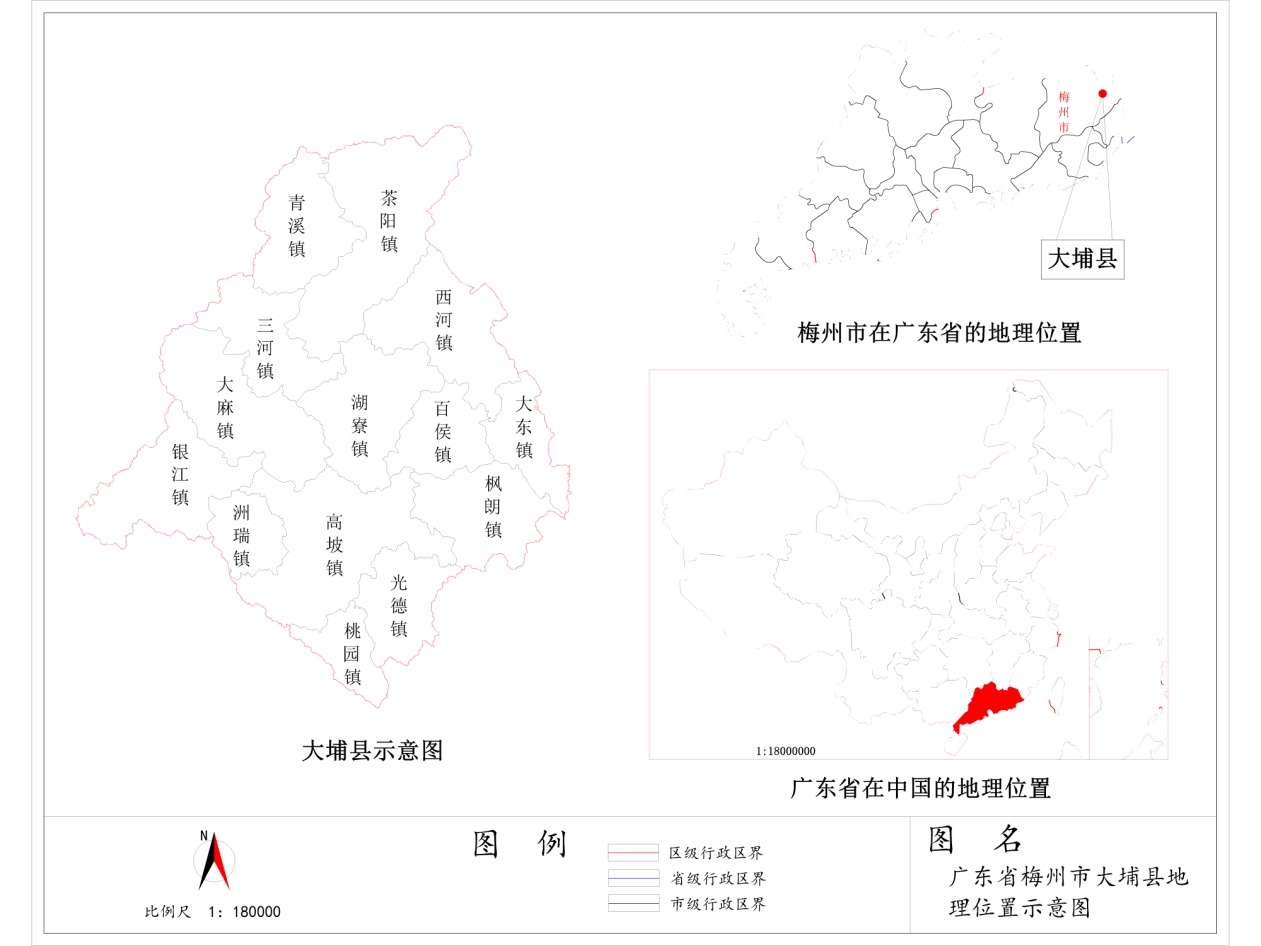 图1.1-1   大埔县地理区位图1.1.2自然环境大埔县属于亚热带季风气候。2019年，大埔县平均气温22.3℃，年总降水量1446.4毫米，年日照时数1740.3小时，水力资源丰富，雨量充沛，光照充足，属于冬暖夏凉，四季气候温和；其境内江河纵横，溪涧交错，素有“万川”之称。以北南走向的山脉，四周高，中间低，层峦起伏，千岩万壑，纵横交错，群山环绕，风景秀丽。其中林地面积19.84万公顷，森林覆盖率78.87%，活立木蓄积量1110万立方米；气候宜人，环境优美，民风淳朴，社会安定。1.1.3历史及文化传承大埔县物华天宝，人杰地灵，民风淳朴，山清水秀，具有丰富的自然和人文景观。其中三河坝是市级的重点旅游区，它地处水陆交通枢纽，两岸山峰耸翠，如诗如画；东岸有国家级革命遗址保护单位三河坝战役烈士纪念碑雄踞笔枝山头；西岸有明代兵部尚书翁万达墓、中山纪念堂等景点；在埔梅交界的阴那山，雄奇险峻，云雾飘渺、怪石嶙峋，旁有万福寺依山而建，素有“千年古刹”的美称，于韩江水系四大名寺之一；在水系旁有峰高路陡、竹海蕉林、石奇洞幽、寺庵掩映的双髻山，是省级森林度假区。下有风光秀丽的丰溪林场，它是著名的省级自然资源保护区，区内古木参天，珍稀动植物众多，构成了天然生态公园；境区内有历史悠久的土围楼和方石楼，规模宏伟，独显客家特色，堪称世界民居建筑奇观。另外，前新加坡总理李光耀祖居以及“父子进士”石牌坊等都是著名的人文景观；以西河张弼士故居为中心的客家民俗文化村融合了客家民俗文化和张裕酒文化，是省级重点开发景区。这里的山水田园，土特名产，风味小吃以浓郁的客家民俗风情，正以其独特的魅力吸引着海内外游客。1.1.4经济社会2019年，大埔县经济社会保持平稳发展。全县生产总值92.51亿元，同比增长5.5%，增速排在全市第一；规上工业增加值10.74亿元，同比增长15.3%，排在全市第一；固定资产投资71.53亿元、社会消费品零售总额64.48亿元、贸易出口总额2.43亿美元，分别同比增长2.3%、9.3%和3.95%。三次产业结构比例为：25.84/27.29/46.87。分产业看，一产增加值23.91亿元，比增3.8%；二产增加值25.24亿元，比增10.4%；三产增加值43.36亿元，比增2.4%。全体居民人均可支配收入1.97万元，同比增长7.7%。农、林、牧、渔四个产业统称为第一产业。全年总产值37.37亿元，同比增长3.5%，增加值23.91亿元，同比增长3.8%。第一产业占GDP比重25.84%，对GDP增长贡献率17%，拉动GDP增长0.9个百分点，对GDP增长贡献最小。工业与建筑业合并为第二产业。全年实现增加值25.24亿元，同比增长10.4%，对GDP增长贡献率达到61%，拉动GDP增长3.1个百分点，对GDP增速拉动最大。其中，工业增加值19.8亿元，同比增长12%，拉动GDP增长3个百分点；建筑业增加值5.44亿元，同比增长2.6%，拉动GDP增长0.1个百分点。除一、二产业外的其它所有行业，包括交通运输、邮政仓储、商品销售、金融服务、公共事务等均属于第三产业。全年实现增加值43.36亿元，同比增长2.4%，对GDP增长贡献率22%，拉动GDP增长1.1个百分点。第三产业占GDP比重接近一半，但对GDP增速拉动作用未及三分之一，影响力明显偏弱。2019年，大埔县加快构建绿色产业体系，发展“五大产业”。新增省、市农业龙头企业6家、农民专业合作社53家、家庭农场59家，农业增加值增长3.8%。创建广东省全域旅游示范县，新增全国重点文物保护单位5处、中国传统村落18个。全县接待游客721万人次、旅游收入42.38亿元，分别同比增长10.58%和12.23%。县城工业小区被认定为集聚区、享受省级产业转移政策，全年全县陶瓷产值15.6亿元、电力产值19亿元，分别同比增长4.5%和34.7%。新兴产业加速发展，引进顺丰速运共建物流集散中心，国家级电子商务综合示范项目扎实推进。金融服务实体经济力度加大，存贷比提高至52.6%。2019年，大埔县抓好总投资411.83亿元、年度投资计划89.45亿元的119项重点项目建设，全年完成投资75.73亿元。积极争取上级资金，到位中央和省补助资金13.6亿元，地方政府债券11.69亿元。全年完成交通公路投资38.65亿元。“光网城市”建设加快，光纤入户率92%。完成电网建设年度任务，农村电网加快改造，建成新能源汽车充电桩45台。大埔县坚决打好防范化解重大风险攻坚战，累计投入6.04亿元，实施到村项目2600多个、到户项目13.4万个。全县贫困人口脱贫率99.96%，省定相对贫困村退出53个、退出率92.98%，1.04万人达到相对贫困人口退出标准、退出率96.52%。发放住房租赁补贴144户，完成201户农村危房改造。投入资金近12亿元推进医疗基础设施建设，建成各类医联体14个，创建省卫生镇3个、卫生村48个。城镇新增就业2058人，年末城镇登记失业率为2.61%。推进平安大埔、法治大埔建设，群众安全感位居全省第三、全市第一。表1-1 大埔县2019年经济社会基本情况统计表1.2 水库移民基本情况1.2.1 大中型水库基本情况大埔县共有中型水库5座水库，省属青溪、双溪、三河坝、蓬辣滩和茶阳电站水库，以发电、防洪及航运为主。其中：双溪、三河坝、蓬辣滩和茶阳电站水库4座水库属于地方面上水库，相继建设于1982-2008年，其中茶阳水库为2006年后新建设的水电站。双溪水库双溪水库主源于福建平和县葛竹山麓，次源来自平和县九礤，流入大埔的大东镇，最后汇集三河汀江流入韩江。坝址以上控制流域面积1095平方公里，河全长137公里，其中:大埔境内83公里，福建境内54公里，坝址上游至大东镇18公里;总库容9460万立方米，有效库容6510万立方米，正常蓄水位154米。装机容量3×12000千瓦，淹没耕地2673亩，迁安人口4075人，静态投资2.71亿元，动态3.12亿元。大坝形式是:全断面碾压砼重力坝，坝顶高程158.7米，坝顶长度220.60米。双溪水电站是一座以发电为主，兼有防洪、灌溉、供水多目标开发的中型水电枢纽工程。多年平均年发电量1亿千瓦时，并可使坝址以下的双溪、枫朗、百侯、湖寮等城镇约10.2万人口和5.8万亩耕地的防洪标准得到提高。（2）蓬辣滩水库蓬辣滩水电站属低水头闸坝式径流电站，河床式挡水厂房内装有4台11MW的灯泡贯流式水轮发电机组，总装机容量44MW，设计水头8.2m，机组设计发电年平均利用小时3849h，年平均发电量1.6935亿KWh。蓬辣滩水库为不完全日调节水库，水库总库容1.32亿立方米，正常蓄水位库容0.44亿立方米，正常蓄水位49m，限制洪水水位53.05m，校核洪水水位56.69m。电站以发电为主，兼顾航运，并结合旅游业、养殖业等综合利用，不承担下游防洪任务。（3）三河坝水库。三河坝水库库容为0.22亿立方，装机容量5万千瓦。（4）茶阳水库。茶阳水库库容0.38亿立方，装机容量3万千瓦。（5）青溪水库。截止2019年底，大埔县中型水库由该县3个部门进行管理。面上水库中，三河坝、蓬辣滩和茶阳水库由县水务局负责管理；双溪水库由县移民工作局负责管理；青溪电站由该县专门成立的省属移民办负责管理。详见附表1.2-1。表1.2-1  大埔县大中型水库建设基本情况表1.2.2 移民人口及分布情况根据《广东省大中型水库移民现状人口核定登记办法》，大埔县核定大中型水库移民人口包括：2006年6月30日前已搬迁，中央已核定的大中型水库移民现状人口；2006年7月1日以后搬迁的大中型水库移民原迁人口。大埔县大中型移民人口涉及5座水库，分布在8镇，23个行政村，82个自然村，共移民1540户、7387人。移民人口分布主要为集中和分散两种方式，大部分移民分散安置在大埔县偏远山村，有少部分移民集中安置在郊区，移民安置区耕地少，山地多，自然条件偏差，生存环境一般。大部分移民安置区距离县区比较远，移民出行比较困难。移民村及人口分布情况详情见表1.2-2及附图1-1。表1.2-2 大埔县2019年末大中型水库移民分布表1.2.3 移民经济社会与资源状况1.2.3.1移民安置区自然资源基本情况经调查走访，大埔县移民安置区主要农作物有：水稻、玉米和薯类等。播种面积最多的农作物为水稻，播种面积占农作物总播种面积的70%，其次为玉米、蚕豌豆和薯类占16%，粮食作物以水稻为主，其次为玉米、蚕豌豆和薯类等，经济作物主要有蜜柚、花生、木薯和烤烟等。大埔县总耕地面积24.759万亩，移民人均耕地0.635亩，是一个典型的人多地少的山区县。1.2.3.2移民安置区社会经济基本情况大埔县共有大中型水库移民1540户，7387人，库区和移民安置区地处边远山区，地理位置偏僻，环境条件偏差，经济基础薄弱，县区内群山环绕，农田耕地少，缺乏工业设施，主要是旅游业、传统的农业经济；移民收入主要靠外出务工、农业耕种；以种植水稻、蔬菜等粮食作物及柚子、茶叶等经济作物，经济收入低，主要支出为日常生活开支、子女上学、看病等生活开销和柚子、茶叶等经济作物的种植、管理等费用。移民收入达不到当地农村居民的平均水平，移民生活水平有待进一步提高。1.2.3.3移民劳动力培训、就业状况根据入户调查，大埔县大中型移民安置区共有移民7387人，其中劳动人口为4927人，外出务工为3160人，在家务农为1720人。外出务工移民因缺少劳动技能和学历知识，在外只能靠出卖体力，收入低，收入不稳定，不利于移民的长久发展；在家耕种的移民，因缺乏产业扶持和作物种植培训等，往往不敢大批种植，遇到自然灾害的时候，没有收成，经济损失大。在自然环境和自身条件劣势下，水库移民发展受到限制，收入来源单一、不稳定，移民人均收入水平达不到当地农村居民的平均水平。在新时期下，经济产业不断升级，就业形势越来越严峻，为适应新时期的变化，提高移民劳动力总体素质，加强创业就业能力培训，显得愈发紧迫。1.2.3.4移民生产、生活状况经过现场调查及资料收集，移民村交通、通讯、供电、供水及文教卫生医疗等方面的公共基础设施情况如下：人畜饮水状况大埔县大部分移民居住在偏远山村，人口分散，水的供水方式主要以分散式供水为主。经过多年规划建设，大部分移民村已建设有饮水池和配套官网，饮水质量基本达标，但有少数移民村存在饮水不方便。（2）供电状况大埔县各移民区所有的村组都已供电，但仍存在不少移民村缺少路灯照明，夜晚出行不便。（3）交通状况经过多年的建设，移民村对外交通村村通公路已基本硬化，周围环村路及内部巷道仍有部分原始土路，路面不平，坑坑洼洼，给村民的生活带来不便，村庄人居环境有待进一步提升。另外，大多数移民村庄在生产交通方面亦存在不能满足当前现代农业高效运转的需要的情况。（4）医疗卫生在涉及移民所在的行政村辖区内基本已设有卫生室，移民村医疗保障设施得到完善，能满足移民的基本医疗服务。（5）农田水利设施在现场的走访调查过程中，移民反应一些农田水利设施年久失修，运行效果不能满足农业生产需要；同时根据农业生产的发展需要新修建部分水利沟渠。完善农田水利设施也成了当下移民村庄较为普遍的诉求。通过了解，农田水利基础设施落较为后，抗御旱涝等自然灾害的能力比较弱，基本属于“望天田”。现状农田水渠较多为自然土渠或已年久失修，渠道不畅、损耗大，遇旱成灾；同时缺乏排水沟，农遇雨成涝，难以排渍。农田水利基础设施的薄弱，使得农业生产收成难保，挫伤了部分农民种粮的积极性，极大地影响了粮食生产。（6）通讯、广播电视全县移民村有线电视覆盖率逐年提高，有线电视信号及广播电视的无线信号基本全面覆盖达到进户条件。生态环境大埔县移民村庄人居环境总体整洁，但与美丽家园建设目标仍有一些距离。库区部分村庄内小巷道未进行硬化，雨天泥泞不堪，村民出入不方便。在走访调查的过程中发现，部分村庄存在生活污水排水沟淤堵、污染环境的问题，而且严重影响了村庄优美的环境。村内污水排放及收集不完善，大部分移民村庄污水散排，人居环境受影响。文化活动缺乏受条件限制，移民安置区文化活动比较缺乏，村民文化生活相对单一，村庄活力不够，丰富业余生活成为村民的渴望。（9）库区环境面上水库经过多年运行， 各水库建设和运行的环境总体不错， 有良好的经济、社会环境效益。表1.2-3  水库运行对环境的影响表1.2-4  大埔县2020年末大中型水库移民经济社会状况汇总表1.3“十三五”期间移民后期扶持情况“十三五”期间，中央、省、市（县）政府以及职能部门加大了农村基础设施建设投入力度，在省委、省政府的正确领导下，在广东省水利厅移民办的指导和支持下，大埔县水库移民工作始终坚持以构建稳定和谐库区和移民安置区为主线，以促进库区和移民安置区经济社会发展为重点，以完善移民后期扶持政策和创新移民工作管理机制为动力，较好地实施了规划中的移民项目。1.3.1 “十三五”后期扶持规划情况（1）直补资金的发放情况后期扶持范围为大中型水库的农村移民，2006 年 6 月 30 日前已搬迁的水库移民现状人口一次核定，不再调整；对移民人口的自然变化采取核减政策，转为非农业人口的不再纳入移民后期扶持范围。于 2006年6月30日前出生的移民村村民，经核准确认无误后都可纳入直补基金发放的范围。“十三五”期间，本辖区大中型水库移民后期扶持人数为8419人（中央扶持资金对应人口845人），其中动态核减37人，核定到人8419人，发放标准为每人每年600元，大埔县共直补发放金额为 2525.70万元。表1.3-1移民后期扶持基金发放统计表（2）后期扶持项目规划情况“十三五”期间，大埔县规划了移民增收规划、美丽家园建设规划，其中移民增收规划包括了基本口粮田及农田水利设施配套项目规划4宗、生产开发项目规划3宗、劳动力技能培训及职业教育规划160人次；美丽家园规划包括了饮水安全项目规划2宗、道路项目规划5宗、供电项目规划1宗、配套设施完善规划4宗、文化教育项目规划3宗、医疗卫生规划1宗、生态建设及环境保护项目规划1宗。  表1.3-2大埔县大中型水库移民后期扶持“十三五”规划投资表1.3.2 “十三五”后期扶持规划完成情况（1）直补资金发放完成情况按照《广东省大中型水库农村移民现状人口核定登记办法》的具体要求，2006～2016年，大埔县人口核定按照一次核定，2010年9月至2011年10月期间，广东省组织各级移民机构对全省各类水库移民人口进行了一次全面复核，对死亡人口进行核减。截至 2019 年底，大埔县大中型水库原迁移民直补发放人数为 8419 人，已下拨移民直补资金 2525.70 万元，农村原迁移民资金直补全部落实到位。（2）后期扶持项目完成情况大埔县2016~2020年期间，移民增收规划和美丽家园建设规划基本完成。其中移民增收规划，实施农田水利配套设施7宗，总投资92.45万元，收益移民1462人。美丽家园建设规划，实施了道路交通项目33宗，总投资2247.142万元；收益移民2168人；供电项目19宗，总投资333.8万元；饮水安全项目4宗，总投资45.04万元，收益移民541人；通信广播项目1宗，总投资4.81万元，收益移民78人；人居环境整治项目15宗，总投资907.24万元，收益移民3557人；其他项目1宗，总投资16.5万元，收益移民498人。“十三五”期间，大埔县大中型水库直补资金共发放2525.70万元，占总投资40.92%，移民增收规划投资92.45元，占总投资的1.5%；美丽家园建设规划投资3554.532万元，占总投资的57.58%。1.3.3 规划实施效果评价1.经济效益评价通过移民增收规划，可促进移民增收，拓宽移民收入渠道，提高移民收入水平。其中基本口粮田及农田水利设施配套项目规划，可提高当地的农业生产水平，可使5个村、4376人受益，其中2278人移民受益；通过生产开发规划项目，通过种植业、林果业、水产养殖业、畜牧业的调整，改善了当地农业结构，通过农业产业化的经营方式，延长农业产业链条，让从事农产品种植和加工的农民从中获得最大的收益；解决农村移民的就业问题和收入增长问题可使10个村、4033 人移民受益；通过二三产业的规划，大力发展第二和第三产业，促进了当地产业结构的优化调整，且利用当地自然资源优势，解决移民的就业问题和收入增长问题可使4个村、2989人受益，其中2654人移民受益；解决通过技能培训与职业教育规划，结合广东省的“双转移”政策，移民通过自学或经过培训，可以适应新的环境，找到新的工作，在农业以外的各行各业就业，为了给移民非农就业提供更广阔的发展空间，增加了移民收入来源的途径。通过以上项目的实施，可使移民收入水平达到或超过当地农民的平均收入水平。2.社会效益评价通过住房和新村建设规划项目、饮水安全规划项目、道路交通规划项目、技能培训与职业教育规划等项目的实施，产生的社会效益有以下几个方面：通过美丽家园建设规划中，如饮水安全项目规划，进一步解决了人畜饮水安全问题。通过此规划，可保证人畜饮水的水量和水质要求，人畜饮水安全问题得到了进一步的解决。原来移民食水难、分散供水问题，得到改善。通过此工程的实施，可使10个村、9313 人受益，其中6569人移民受益。(2) 道路交通规划项目，便利了移民的出行。原来泥土路面，路面狭窄，交通不便问题，得到改善。通过此工程的实施，可使9个村、12050人受益，其中5666人移民受益。移民村对外主要道路、村内道路、生产道路都得到了建设或改善，使规划区内移民村与外界的联系畅通了，为生产条件的改善创造了坚实的基础。(3) 通过技能培训与职业教育规划，可提高移民的基本素质。原来移民的平均受教育水平为高中以上，通过该项规划，文化水平较低，搬迁以后在没有任何技能的情况下，缺少谋生手段，生活比较艰难，仅靠外出打工维持基本生活的移民相关问题得到改善，可使3个村、160人移民受益，移民的基本素质得到了提高，村级文化教育事业得到了发展。通过美丽家园建设规划，如各种道路交通改善项目，有利于改善当地的交通条件，方便移民出行和物资的流通；通过加强文化和信息服务站的建设，增加了移民获得信息的渠道，使移民在品种的选择、流通的运作等方面能够得到多方面的引导，提高了移民对于市场风险的抵御能力，从而拓宽了移民的致富门路。3.环境效益评价通过美丽家园建设规划，提高了移民村的环境卫生水平，美好了当地的自然环境。“绿化美好”项目，通过绿化工程的建设，既直接美好了当地的环境，又可防止水土流失，有利于水土保持，极大得改善了当地生态环境。通过环境整治项目的实施，可对症解决目前环境中存在的问题，从而促进当地环境健康循环得发展下去。总之，通过这些生态建设和环境保护项目的实施，可有效遏制库区目前日益严重的生态环境问题。1.3.4 规划实施中存在的问题“十三五”规划期间，大埔县大中型水库移民后期扶持取得了较好的成效，解决了很多移民的遗留问题，但从实施情况的回顾来看，一些地方还有待改进：（1）档案管理不规范。一是没有在项目完工时建档；二是档案资料不够完整；三是项目档案没有实行分类管理和分年度管理。（2）部分移民项目投资小，分布较散，难有监理单位、设计单位愿意接手，造成落实工程相关监督制度困难，只能依托移民村当地自建自管工程建设。（3）县移民机构不统一，不利于工作的整体推进。大埔县作为梅州市的移民重点县，移民人数多，移民分布广。全县目前有3个移民管理机构，即省属水库移民办（管理青溪电站）、县移民工作局（管理双溪水库）、水务局（管理蓬辣滩、三河坝、茶阳水库），各机构编制、人员配置不统一，且归口不同主管部门，在工作经费保障上也存在较大差别。1.3.5对策及建议高度重视移民项目的管理工作，认真查找改善工作中的不足。（2）依照《关于开展大中型水库移民后期扶持项目民主化建设管理试点工作的指导意见》（发改农经〔2015〕1346号）以及省里相关配套政策，结合本地区实际，积极探索农村公共基础设施民主化建设管理新机制，在大中型水库移民后期扶持项目中积极推广民主化建设管理模式，维护水库移民在后期扶持项目建设中的知情权、参与权、决策权和监督权，把水库移民后期扶持项目建设好、管理好。（2）切实保障后扶移民权益，完善各移民项目全程公开透明、公示、监督检查程序。（3）加强项目档案的归档工作，按照广东省水库移民后期扶持档案管理实施细则（试行）》（粤移〔2013〕48号）的要求，补充收集项目材料，统一归档，做到1个项目1个卷宗，保证档案资料内容完整，管理规范。（4）按照国家政策规定，对现有移民管理机构进行整合，成立独立的大埔县移民办。1.3.6移民目前存在突出问题通过到村入户调查，以及现场的勘察和移民交流，“十三五”期间，移民的生产生活条件尽管有了一定的改善，但是由于移民资金有限，库区和移民安置区的土地、饮水、医疗、教育等一系列困难，特别是解决社会经济可持续发展问题，不可能仅靠移民资金的投入来解决，也需要其他部门或社会资金的持续投入，但是库区和移民安置区的移民缺乏市场经济、竞争和自我发展的能力，缺乏创业、创新精神。主要表现在以下几个方面：1、产业：（1）村民文化素质整体偏低，缺少产业管理技术和经营能力。现有移民村大部分青壮年劳动力纷纷外出务工，留守在家的大多是老人、妇女和儿童。他们综合素质相对低，不容易接受新技术、新观念，对现有产业提质增效的愿望不强烈，发展产业带给他们的经济效益不明显。（2）产业发展的集约化程度不高。大部分农副产品还停留在出售初级产品和原料上，产品缺乏附加值。（3）主导产业优势不明显。设施农业经营方式仍以个体农户为主，小农经济的生产和经营与大市场、大流通的矛盾仍然比较突出。2、村庄建设：大部分移民村存在巷道未硬化，村中缺少垃圾站，导致垃圾不能集中处理，村内排水沟垃圾淤积，排水沟发臭问题仍然存在，部分村民环保意识不强。3、基础设施与环境：大部分移民分散安置在偏远山区，基础设施和自然环境差。存在部分道路未硬化，有一些道路未安装路灯，导致村民夜间出现不便，不少偏远山村缺乏网络覆盖，不利于信息与文化的交流。4、公共服务设施：少部分移民村文化室未修建，部分移民村组缺少供移民休闲娱乐的公共活动中心、文化广场等公共服务设施，仍需进一步完善。村中老人和小孩较多，不少移民村缺少卫生站，不方便村民看病。5、就业创业能力建设：移民村大量年轻力壮的劳动力外出打工，留守在家的大多是老人、妇女和儿童，移民留守劳动力主要从事建筑工地临时工、保洁工等重体力、低收入的工作，对于如送快递、外卖等，这些与网络、智能设备密切相关的新兴工作，受自身身体状况、文化水平的限制等原因不能适应此类工作，种种情况限制了移民留守劳动力狭窄的工作选择面。由于受知识能力和技术水平的制约，移民留守劳动力缺乏创业优势，缺少专业知识和创业经验的培训，受各种制约因素的影响，移民留守劳动力在创业方面“举步维艰”。详情见1.3-4。表1.3-4  大埔县2020年末大中型水库移民存在的突出问题汇总表1.4 “十四五”期间水库移民发展形势1.4.1 移民工作面临的形势分析“十四五”是我国两个一百年奋斗目标的历史交汇期，是建设社会主义现代化国家新征程的起步期，是加快推进生态文明建设和经济高质量发展的攻坚期，也是全面实现大中型水库移民后期扶持政策中长期目标的关键期，还是水库移民与当地居民共同发展、共同富裕的共建期，围绕乡村振兴战略的推进实施。大埔县将步入新型城镇化、乡村振兴、农村现产业结构创新升级以及全域旅游格局构建的重要发展时期，水库移民后期扶持工作也将面临诸多新情况、新特点。（1）实现共同富裕任重道远“十四五”时期是水库移民与当地居民共同发展、共同富裕的共建期，围绕《国务院关于完善大中型水库移民后期扶持政策的意见》（国发“2006” 17 号，以下简称国务院 17 号文件）确定的大中型水库移民后期扶持政策中长期目标，应聚焦移民发展的突出问题和薄弱环节，满足移民群众对美好生活的更高需求，使移民生活水平不断提高，达到当地农村平均水平。根据调查统计数据，移民村人均收入不均衡，人均收入在9715元-15646元之间不等，低于大埔县农村居民人均可支配收入19705元人均水平。一方面，移民村面临着地少产业不兴的困境。耕地及建设用地资源紧缺，耕地资源不集中，园地林地荒废，特色产业发展匮乏。另一方面，移民村又面对着人力流失的问题，本地产业空虚，就业机会少，本地居民大部分外出务工，既缺本地居民。在这样致富困难的严峻形势下，为了实现共同富裕的目标，必须坚持规划引领，在基于全区总体发展定位和布局的情况下，因地制宜，产业先行，提出创新性的扶持工作思路。（2）移民自身发展意识跟不上时代发展趋势一些移民对新农村建设的认识上存在偏差，对新农村建设存在认识上的误区。部分移民存在“等、靠、要”思想比较严重，认为乡村建设是上面拨的款，所有的建设项目资金都是上面扶持安排的，自觉主动地参与性不高。移民发展思维存在局限性，对于移民村的建设长期局限于基础设施方面，乡村规划与产业发展的融合度不高，甚至出现对移民后扶工作出现不理解不支持的现象。1.4.2十四五”期间的重点任务及扶持方向、扶持内容在进一步摸清水库移民工作底数的基础上，紧密衔接大埔县的经济社会发展规划和各行业规划，重点支持、优先安排库区和移民安置区创业致富及民生项目，进一步完善和促进库区和移民安置区经济社会发展的长效机制。通盘考虑项目库建设，注重“十四五”规划与项目库建设、年度计划的衔接，提高项目精准扶持的水平和实施的效益。继续做好规划移民直补资金的发放工作以及直补人口的年度核定工作；以高水平建成小康社会为目标，全面实施水库移民增收，规划创业致富移民增收工程。 大中型水库后期扶持工作的主要任务是帮助解决移民的发展问题，以帮助移民、提高移民、富裕移民为中心，重点放在美丽家园建设、产业转型升级、创业就业能力建设等三个方面。1、美丽家园建设对已经纳入当地美丽乡村建设规划范围的，要重点支持；具备一定条件，但进不了当地美丽乡村建设规划的，根据资金安排，选取部分村，进行重点支持，撬动其他政府部门项目资金投入移民美丽家园建设。本次扶持方向是在衔接已有规划项目的基础上，对未完善的基础设施、公共服务设施等作进一步完善，在移民扶持资金投入后达到美丽乡村验收标准，使其能融入大埔县全域旅游的发展格局中。本次扶持方向是对其进行村容村貌升级，提升村庄基础条件，吸引有关部门纳入美丽家园建设规划。2、产业转型升级扶持选择有产业发展条件的移民村，在基础设施完善，存在一定规模的耕地、鱼塘，适合发展特色农业。该村目前正在依靠“十三五”移民后扶资金打造“精品村”，本次扶持的特色农业产品可结合乡村旅游打造“一村一品”，多渠道增加移民收入，并着力提升移民自我发展能力。3、创业就业能力建设创业就业能力建设围绕产业转型升级区域进行，以“发展什么培训什么”的原则，主要内容是当地所发展产业相关的培训，为移民村产业转型升级提供技术保障。4、对于移民较少、居住分散、没有打造移民美丽乡村或集中发展产业条件的移民所在村，原则上解决普惠政策覆盖不到或没有解决的移民生产生活方面的难题，提高民生保障水平。第2章 总体要求2.1 指导思想坚持以习近平新时代中国特色社会主义思想为指导，全面贯彻党的十九大精神，全面贯彻落实习近平总书记关于促进区域协调发展的重要论述和对广东重要讲话、重要指示批示精神，按照省委、省政府关于实施乡村振兴战略的总体部署，牢固树立新发展理念，落实高质量发展要求，坚持政府负责和属地管理，坚持部门协同、合力推进，以实施乡村振兴战略为抓手，围绕《国务院关于完善大中型水库移民后期扶持政策的意见》（国发〔2006〕17 号，以下简称国务院17 号文件）确定的大中型水库移民后期扶持政策中长期目标，聚焦移民发展的突出问题和薄弱环节，满足移民群众对美好生活的更高需求，采取得力举措，精准发力，补短板、促升级、增后劲、惠民生，促进移民产业升级发展、改善生态环境、提升基础设施水平、完善基本公共服务、倡树文明新风、创新社会治理，使移民生活水平不断提高，达到并超过当地农村平均水平。2.2 规划原则1.坚持规划引领。准确把握时代特征，深入研判水库移民发展形势，聚焦移民发展的突出问题和薄弱环节，提出基本思路和解决方案，充分发挥规划对后期扶持工作的引领作用。2.坚持绿色发展。践行绿水青山就是金山银山理念，节约资源，保护环境，坚定走生产发展、生活富裕、生态良好的文明发展道路，构建人与自然和谐共生的发展新格局。3.坚持统筹协调。以经济社会发展规划为统领，以国土空间规划为基础，与乡村振兴战略规划等相关专项规划紧密衔接，统筹谋划移民的发展，一张蓝图绘到底，确保规划能落地、好实施、见实效。4.坚持目标导向。围绕后期扶持政策中长期目标，基于当前资源的支撑能力，找准移民发展的主要矛盾和突出问题，坚持目标导向和问题导向相统一，明确工作任务，制定针对性的解决方案，向着既定目标迈进。5.坚持聚焦重点。坚持以国家核定登记的后期扶持人口为主，突出实施乡村振兴战略，按照“产业兴旺、生态宜居、乡风文明、治理有效、生活富裕”的总要求，聚焦美丽家园建设、产业转型升级、就业创业能力建设三个重点，推进库区和移民安置区乡村振兴。6.坚持因地制宜。综合分析库区和移民安置区的区域性、多样性、差异性特征和发展趋势，从各地实际出发, 统筹安排、因地制宜、分类施策，整村（片区）推进，不搞“一刀切”，鼓励探索创造符合本地实际的发展路径。7.坚持改革创新。积极开展政策、制度和机制创新，不断完善资金筹措、资源整合、利益联结、监督考评等机制，激活要素、市场和各类经营主体，提升资源和要素配置效率，增强移民发展内生动力。有条件的地区，鼓励打破时间、空间、地域限制，整合后期扶持资金和其它涉农项目资金，集中力量办大事，提高项目规模化、集约化、资金效益最大化水平。8.坚持开放民主。坚持以水库移民为重点，把维护库区和移民安置区群众的根本利益、促进库区和移民安置区经济社会发展作为出发点和落脚点，充分尊重库区和移民安置区群众意愿，特别是移民的意愿，切实发挥库区和移民安置区群众的积极性，开门编规划，确保规划符合时代发展要求，充分反映群众意愿。9.坚持整村推进。从规划源头整合控制，严控实施“散小弱”项目、遍撒“胡椒面”问题，根据移民的分布情况，选取移民相对集中的村组，按照“补短板、强弱项、提质量”的原则，差什么补什么，整村（片区）推进，达到一次规划、一步或分步实施、长期受益的目的。2.3 规划依据1.《大中型水利水电工程建设征地补偿和移民安置条例》（国务院令第 471 号公布、第 679 号修订）；2.《国务院关于完善大中型水库移民后期扶持政策的意见》（国发〔2006〕17号）；3.《关于促进库区和移民安置区经济社会发展的通知》（发改农经〔2010〕2978号）；4.《大中型水库移民后期扶持基金项目资金管理办法》（财农〔2017〕128 号）；5.《水利部关于进一步做好大中型水库移民后期扶持工作的通知》（水移民〔2018〕208 号）；6.《水利部关于印发加强水库移民工作监督管理指导意见的通知》（水移民〔2019〕365 号）；7.《水利部关于印发水库移民工作监督检查办法的通知》（水移民〔2019〕400 号）；8.《国家发展改革委重大固定资产投资项目社会稳定风险评估暂行办法》（发改投资〔2012〕2492号）；9.《中共中央、国务院关于稳步推进农村集体产权制度改革的意见》（中发〔2016〕37 号）；10.《国务院办公厅关于完善支持政策促进农民持续增收的若干意见》（国办发〔2016〕87 号）；11.中共中央办公厅、国务院办公厅《关于加快构建政策体系培育新型农业经营主体的意见》（2017 年 5 月）；12.《国务院关于探索建立涉农资金统筹整合长效机制的意见》（国发〔2017〕54 号）；13.《中共中央办公厅、国务院办公厅关于加强和改进乡村治理的指导意见》（2019 年 6 月）；14.《国务院关于促进乡村产业振兴的指导意见》（国发〔2019〕12号）；15.《关于大中型水库移民后期扶持十四五规划编制工作的指导意见》（办移民〔2020〕98号）；16.广东省人民政府印发广东省水库移民后期扶持政策实施方案的通知（粤府〔2006〕115号）17.《中共广东省委 广东省人民政府关于推进乡村振兴战略的实施意见》（粤发〔2018〕16号）；18.《中共广东省委办公厅 广东省人民政府办公厅关于全域推进农村人居环境整治建设生态宜居美丽乡村的实施方案》（粤办发〔2018〕21号）；19.《广东省人民政府关于印发广东省涉农资金统筹整合实施方案（试行）的通知》（粤府〔2018〕123号）；20.《广东省水利厅  广东省发展改革委　广东省财政厅关于大中型水库移民后期扶持项目的管理办法》（粤水规范字〔2019〕2号）21.广东省水利厅关于促进水库移民振兴发展的指导意见（粤水移民〔2018〕13号）；22.习近平总书记在深入推动长江经济带发展座谈会的系列讲话，以及在黄河流域生态保护和高质量发展座谈会的重要讲话；23.广东省大中型水库移民后期扶持“十三五”规划、国民经济和社会发展“十四五”规划、国土空间规划、乡村振兴战略规划、产业发展规划、三年滚动财政规划和政府投资规划、其他相关专项规划、重大计划和重要工作方案等；24.其他相关文件资料。2.4 规划范围本次“十四五”规划范围主要包括：大埔县大中型水库库区和移民安置区，其中，移民每人每年600元的扶持资金，采取直补发放方式的，规划范围不超出后期扶持人口；采取项目扶持方式的，规划范围原则上限于移民所在的村组（自然村）。共涉及大埔县8个镇，23个行政村，82个自然村。详见附表2-1。表2.4-1大埔县大中型水库移民后期扶持“十四五”规划范围表2.5 规划期限规划期限为2021-2025年。规划基准年为2020年，规划水平年为2025年。2.6 规划目标2.6.1总体目标总体目标是为促进移民生产生活条件得到根本改善，库区和移民安置区同步实现全面建成小康社会；库区和移民安置区全面融入当地整体发展格局；库区和移民安置区社会和谐稳定，移民发展动力更足、增收渠道更宽、产业效益更高、人居环境更美、生活品质更优。具体目标为到2025年，水库移民人居环境显著改善，基础设施和基本公共服务进一步完善，移民村社会治理能力得到提升；移民产业升级发展加快，收入水平持续增长，移民平均生活水平达到所在县级行政区农村居民平均水平。2.6.2分类目标大埔县在编制后期扶持“十四五”规划时，要紧扣国务院17号文件确定大中型水库移民后期扶持政策中长期目标，根据《中共广东省委 广东省人民政府关于推进乡村振兴战略的实施意见》（粤发〔2018〕16号）、《中共广东省委办公厅 广东省人民政府办公厅关于全域推进农村人居环境整治建设生态宜居美丽乡村的实施方案》（粤办发〔2018〕21号）以及大埔县实际情况，合理设置可执行、可考核、可评价的规划目标指标体系，各项指标的目标值应与本地区国民经济和社会发展“十四五”规划、乡村振兴战略规划目标一致。大埔县“十四五”移民后期扶持规划目标如下：（1）美丽家园建设是以完善移民村基础设施，实现移民村居住便利，环境优美为标准，规划以移民后期扶持和乡村振兴战略为要求，根据移民村的发展类型，确定其发展方向，采取相应的不同措施，打造典型示范移民村。并从基础设施完善、公共服务设施俱全、人居环境舒适以及社会治理提升五个方面采取具体措施。（2）产业转型升级是以农业基础设施基本完善，提高移民生产能力、增加移民收入，促进当地产业的快速发展，规划以大埔县移民村特色产业为主线，以提高移民收入为中心，结合当地基本情况，因地制宜，实现产业转型升级。（3）创业就业能力培训是以提高移民就业和创业能力，初步逐步建立起较稳定的移民收入增长机制。（4）散居移民基础设施完善是加强散居移民的基础设施建设，改善人居环境，使散居移民居住环境从标准化向品质化发展。详见表2-2。表2-2 大中型水库移民后期扶持“十四五”规划主要目标指数表第3章 规划思路聚焦“十四五”期间水库移民发展的重点难点问题，围绕补短板、促升级、增后劲、惠民生，科学确定“十四五”期间大埔县后期扶持工作的方向、内容、措施，在国家（或省级）下达的大中型水库移民后期扶持项目资金范围内，对各项扶持内容及措施所需后期扶持资金额度做出总体安排。3.1重点任务及扶持方向 “十四五”时期是水库移民与当地居民共同发展、共同富裕的共建期，围绕乡村振兴战略的推进实施，后期扶持工作的主要任务是帮助解决移民的发展问题，除做好移民后期扶持直补资金足额及时发放工作外，以帮助移民、提高移民、富裕移民为中心，重点放在美丽家园建设、产业转型升级、创业就业能力建设等三个方面。3.2工作思路（1）总结经验，建立移民工作长效管理机制 认真总结大埔县“十三五”后期扶持规划的工作经验，立足于长远发展，从移民的根本问题出发，重点解决移民生产生活上存在的突出问题，建立移民管理机制，确保“十四五”后期扶持工作的开展让每个移民都能感受到政府的关心。（2）做好移民信访工作 开展入村调查及宣传，了解移民基本情况，宣传“十四五”规划政策，及时掌握移民动态情况，定期了解沟通，适时协调指导。做好移民人口动态管理。按照上级文件要求，在年初做好移民直补人口核减工作，在做好直补人数准确发放的基础上，根据移民实际居住地，有县内户口迁移的在系统中调整好正确的地址，县外户口迁移的将情况汇总上报市进行统一调整。（4）美丽家园建设是提升移民村基础设施建设发展水平，补齐人居环境突出短板，完善基础设施建设，提升基本公共服务水平，推进环境综合整治，创新移民村治理体系，增强移民幸福感和获得感，本地区根据移民村的发展类型，确定其发展方向，采取相应措施。（5）产业转型升级是增加移民收入、促进移民生产生活条件改善的基础，以资源为依托，以市场为导向，以移民所在村为主体，以一二三产业融合发展为路径，从实际出发，宜水则水、宜山则山、宜粮则粮、宜农则农、宜工则工、宜商则商，因地制宜，突出地域特色，发挥比较优势，大力支持移民村发展优势特色产业，培育新产业新业态，壮大村集体经济，培育新型经营主体，增强移民发展内生动力，促进移民持续增收。（6）就业创业培训以市场需求和移民需求为导向，开展多层次、多渠道、多形式的创业就业培训，提升移民自我发展能力，主要包括技能培训、创新创业带头人培训和其他培训三大培训内容。（7）散居移民基础设施完善措施以补齐基础设施和基本公共服务设施短板，对散居移民人均可支配收入低于当地居民的，可有针对性的进行种植业、养殖业、小型农户加工业、手工业等项目扶持，增加收入，确保2025年达到所在县级行政区农村居民平均水平。根据2020年上级政府下达的大中型水库移民后期扶持项目资金的五倍匡算“十四五”规划的总额度，进行限额规划，结合大埔县移民村的发展现状，确定后期美丽家园建设、产业转型升级和就业创业培训等项目扶持资金的安排比例。第4章 大中型水库移民后期扶持基金直接发放规划4.1 大中型水库移民后期扶持对象4.1.1直补人口核定依照国务院 2006 年 17 号文件和《关于印发广东省大中型水库移民后期扶持人口及资金调整方案的通知》（粤水移民〔2012〕17号），按照人口核定登记管理办法的工作步骤和属地管理，坚持公开、公平、公正、实事求是的原则，以村为单元进行移民人口的核定。大中型水库移民人口核定是贯彻落实水库移民后期扶持政策的基础性工作，关系到移民群众的切身利益，关系到库区和移民安置区的社会稳定和长远发展。为了做好我省水库移民后期扶持人口动态管理工作，确保水库移民后期扶持政策顺利贯彻实施，维护水库移民合法权益，每年底就下达了《关于开展大中型水库移民人口核定工作的通知》。要求各市县周密部署，精心组织，切实做好人口核定工作。本次“十四五”规划人口复核以《关于印发广东省大中型水库移民后期扶持人口及资金调整方案的通知》（粤水移民〔2012〕17号）和2020年财政厅实际下达补助资金对应人口为基础，对变化部分进行复核调查，核定到人。根据本次复核结果，本辖区大中型水库安置区移民7387人。原迁移民共8444人，近几年来大埔县大中型移民人口自然变化情况为：2017年核定移民人口为7973人；2018 年核定移民为7768人；2019年核定移民为7447人；2020年核定移民为7387人，移民人口年均自然递减率约为2.53%。4.1.2移民个人档案建立与管理大埔县严格按照《水利水电工程移民档案管理办法》（档发〔2012〕4号）第十二条“移民档案形成单位（部门）应建立健全移民档案工作制度与业务规范，采取有效措施及时做好移民档案归档工作，确保移民档案的完整、准确、系统、规范与安全”，协同有关部门以移民户为单位建立移民直补账号。人口核定登记表以水库为单位，装订成册，并附移民身份证明，归档并移交档案馆保存，移民人口信息已录入广东省大中型水库移民信息管理系统。已列为扶持对象的移民在2006年7月1日以后死亡、招录进国家行政、事业、国企单位工作的，现役士兵转为士兵退役时符合安置条件的或提拔为军官的，转为非农户口、繁衍人口中出嫁和入赘到非移民户的人口以及其他按政策规定应核减的人口，不再列为扶持范围。核减的移民后期扶持直补资金转为项目资金，统筹解决移民的突出问题。大埔县移民工作局及时更新移民资料信息。4.2 大中型水库移民后期扶持方式根据关于印发《广东省大中型水库移民后期扶持计划项目管理办法》的通知（粤水移民〔2012〕21号）中“第十五条”：后期扶持的后10年（2016年7月1日至2026年6月30日），扶持资金计划项目管理届时视实际情况再行确定。2020年是后期扶持规划最后五年规划的启动之年，“十三五”规划期间“一村一策”已基本完成，可根据移民意愿重新选择扶持方式。后期扶持方式变化选择的具体做法是：持省统一制订的《水库移民后期扶持方式民意调查表》，以自然村为单位，负责组织征求群众意见。当该村代表（以户为单位）选择某种扶持方式达到或超过三分之二以上时，按照《中华人民共和国村民委员会组织法》的规定，确定全村均实行该种扶持方式。如果出现三种扶持方式的选择均未达到或超过三分之二村代表(以户为单位)的情况，应继续向移民群众做政策宣传解释工作，再次投票，直到某种方式的选择达到或超过占总户数三分之二村代表（以户为单位）为止。2020年11月期间大埔县辖区内各移民村均按照有关文件规定的程序对后5年的后期扶持方式进行了调查。据统计，辖区内所有移民村均选择了“直补到人”的扶持方式。详见表4.2-1、4.2-2。4.3 大中型水库移民后期扶持基金发放大中型水库移民直补到人资金，应在每年完成人口动态核定基础上，于每年5月前完成直补资金600元的发放。每年发放一次。通过“一卡通”及时、足额、规范发放资金。本次规划为限额规划，5年为一个规划期。年度投资规模为 600 元/人×扶持人数。由于移民人口存在逐年递减的自然变化情况，参考“十三五”期间移民人口年均递减约为2.53%，同时考虑到随着医疗卫生条件的发展，人口寿命也在延长的因素，预测“十四五”期间移民人口年均递减约为1.2%，故 2021年全县核定移民人口为7299人，规划发放直补资金437.94万元；2022年全县核定移民人口为7212人，规划发放直补资金432.72万元；2023年全县核定移民人口为7126人，规划发放直补资金427.56万元；2024年全县核定移民人口为7041人，规划发放直补资金422.46万元；2025年全县核定移民人口为6957人，规划发放直补资金417.42万元。“十四五”期间，因高陂水利枢纽建成而搬迁至五个安置点共3360人也将享受后期扶持基金的帮扶政策，所以预测未来五年将新增1008万元，今后5 年规划期发放直补资金总额为3146.1万元。投资规模详见附表中的表4-3。4.4 资金使用效益预测“十四五”规划期间，大埔县共发放后期扶持直补资金3146.1元，受益移民人口10747人。规划期间通过对移民实行资金直接发放到移民个人，直补资金的发放，将直接增加移民现金收入，不仅可以弥补移民生活开支上的补助，也可以解决移民购买生产资料，帮助移民调整产业结构，促进移民增产增收，可以提高移民的生产生活水平，促进库区和移民安置区经济发展，加快了移民追赶当地农村居民平均生活水平的步伐。表4.2-1 大埔县大中型水库移民“十四五”资金直接发放方式意愿调查汇总表表4.2-2大埔县大中型水库移民“十四五”资金直接发放方式确定结果汇总表表4.3大埔县大中型水库移民“十四五”资金直接发放规划表第5章 美丽家园建设规划5.1 现状及存在的问题1、村庄建设大部分移民村存在巷道未硬化，村中缺少垃圾站，导致垃圾不能集中处理，村内排水沟垃圾淤积，排水沟发臭问题仍然存在，部分村民环保意识不强。2、基础设施与环境（1）交通移民安置区受地理环境、资金不足等条件限制，部分安置点仍存在一些泥土路面，部分道路路面狭窄，交通不便，使得移民户出行不便，也制约着移民区的经济发展。（2）供水移民安置区普遍处于偏远的山区，且部分移民居住较为分散，水源不足、引水困难是造成移民区饮水存在问题的主要原因，为有效解决移民用水紧张问题，饮水工程建设仍需进一步加强。（3）电力电信及燃气清洁能源随着社会经济的发展，移民村通讯、电视设施得到完善，电视节目信号覆盖率达到98%以上，广播覆盖率达 98%以上，能满足移民的正常需求，在燃气清洁能源方面，移民安置区70%移民烧柴火，只有30%移民使用天然气。3.公共服务设施部分移民村缺少用于村集体活动的公共活动中心、文化健身广场、文化室等公共服务设施；有的文化健身广场缺少配套的体育设施；有的文化室缺少配套的书架等设施，以及供居民阅读的文学书籍等。4.人居环境大埔县移民村庄人居环境总体整洁，但与美丽家园建设目标仍有一定距离。存在生活污水排水沟淤堵，污染环境的问题，而且严重影响了村庄优美的环境。村内污水排放及收集不完善，大部分移民村庄污水散排，人居环境受影响。5.社会治理通过实地勘察，发现部分移民村村道主路监控设备设施不完善，缺少实时监控录像，对道路交通事故等问题无法获取录像，存在一定的安全隐患。5.2 相关规划对移民村的定位（1）全面整治村容村貌为了实现村容村貌的全面整治，推动城中村人居环境从标准化整治向品质化提升转变的规划。天河区移民村必须加强村容村貌的全面整治，提升移民村的整体村容村貌。（2）全面完善基础设施建设加快推进“村改居”道路及绿化养护移交管理工作，不断提升城中村市政设施和绿化管养水平的布局。天河区移民村必须落实全面完善基础设施的建设，提升移民群众的居住环境。（3）打造健康路网，加强与周边城区衔接为了实现天河区的“五横三纵”高快速路网和“十横十四纵”主干路网，缓解天河区交通出行的压力，天河区移民村必须构建便的交通网络，实现村内交通便利，与周边城区交通衔接。5.3 规划原则（1）民生优先原则 把保障和改善基本民生放在第一位臵，以来确定公共投入的优先顺序。聚焦移民发展的核心困境和薄弱环节，以移民的根本需求为着眼点，重点解决移民最为期盼、直接受益的问题。（2）坚持统筹协调原则争取让更多的移民村进入地方乡村振兴规划，撬动其他政府部门项目资金投入移民美丽家园建设。（3）坚持绿色发展践行绿水青山就是金山银山理念，节约资源，保护环境，坚定走生产发展、生活富裕、生态良好的文明发展道路，构建人与自然和谐共生的发展新格局。5.4 扶持对象（1）已纳入当地美丽乡村规划的移民村组。（2）没有纳入当地美丽乡村规划、但水库移民人数较多的移民村，重点支持人居环境改善。表5-4 美丽宜居村标准5.5 扶持方向及内容5.5.1扶持方向聚焦民生福祉，助力移民村美丽家园建设，补齐人居环境突出短板，加强基础设施建设，完善基本公共服务，推进环境综合整治，创新移民村治理体系，增强移民幸福感和获得感。（1）提升基础设施和完善基本公共服务设施加强基础设施建设。结合产业发展需要，加强农村安全饮水、道路、供电、电视、物流、通讯网络、信息网络等基础设施“最后一公里”建设，提升移民生产生活便利度。支持城镇基础设施向周边移民村延伸。完善基本公共服务设施。根据当地公共服务均等化规划建设布局，建立健全移民村基础教育、卫生室、养老服务、防灾救灾、文化广场、体育设施、社区公共服务中心、农家书屋、超市等基本公共服务设施，推进公共服务均等化。支持城镇基本公共服务向周边移民村延伸。（2）推进移民村人居环境综合整治实施村庄清洁活动。加强移民村生活垃圾、村内塘沟、畜禽养殖粪污等农业生产废弃物清理。实施“厕所革命”。因地制宜推进污水处理设施建设，提升移民人居环境质量。整治提升村容村貌。整治村庄公共空间和庭院环境。实施村庄美化、洁化、硬化、亮化、绿化行动。打造村庄风貌，提升移民村形象。（3）提升移民村社会治理能力健全自治、法治、德治相结合的乡村治理体系，建立健全民主管理制度，推进社会治安防控体系建设，完善村规民约，建立长效管护机制，提升移民村乡风文明和综合治理能力。5.5.2规划内容1、基础设施建设道路“最后一公里”对移民村安置区内部巷道、环村路等进行提升、改造，完善村庄交通环境，方便移民出行。涉及到的村庄有：福光村、柘林村、泮溪村、进滩村、清泉溪、福坪区、水口村、五丰村、汇东村。饮水安全在现有的农村饮水工程成果基础上，加强饮水建设，逐渐提升移民饮水质量。涉及到的村庄有：进滩村、清泉溪、福坪区、梓里村、五丰村。广电通讯完善广电覆盖，实现移民通讯“零”距离。涉及到的村庄有：进滩村（进一、进三、樟树潭）。（4）亮化工程完善路灯建设，方便村民出行，涉及到的村庄：清泉溪、福坪区、汇东村、五丰村。2、公共服务设施建设社区公共服务中心完善公共服务设施，共建美丽家园。本次规划有民村社区公共服务中心，在该建筑内设臵党员群众服务中心、图书室、文化室、村卫生室、安幼养老中心等服务设施，满足移民村基本公共服务功能需求。涉及到的村庄有：福光村、清泉溪、福坪区、梓里村。（2）休闲活动中心加强文化广场建设，完善体育配套设施，增强全民身体素质。规划有文化广场、篮球场、体育设施；涉及到的村庄有：联丰村、福光村、柘林村、清泉溪、福坪区、水口村、梓里村、汇东村。3、人居环境整治房屋修缮修缮移民村危房，保障移民居住安全，增强移民幸福感。涉及到的村庄有：进滩村、福坪区、水口村、梓里村、汇东村。（2）村庄公共环境提升在具备一定的环境要素基础条件的或规划集中打造美丽家园的庄，开展整治村庄公共空间和庭院环境。实施村庄美化、洁化、硬化、亮化、绿化行动，改善村庄风貌，提升移民村形象。涉及到的村庄有：联丰村、福光村、柘林村、进滩村、清泉溪、福坪区、水口村、梓里村。（3）“厕所革命”移民安置区中展开厕所革命工程，选取居住较为集中的村组，以便利、安全、生态、清洁为原则。涉及到的村庄有：进滩村、清泉溪、汇东村。（4）人居安全加强河堤、护栏等设施建设，防止水土流失，保证村民人居安全。本次规划河堤防护、护栏、排洪沟等防护设施，涉及到的村庄有：福光村、清泉溪、福坪区、水口村、梓里村。4、社会治理完善道路监控系统，建设安防监控设备，推进社会治安防控体系建设，建立长效运行管护机制，提升移民村乡村治理效能。涉及到的村庄有：福坪区。5.新农村建设完善公共服务设施，打造美丽家园，本次规划码头、桥梁等公共服务设施，涉及到的村庄：福光村。详情见表5-5。5.5.3规划布局1、基础设施建设（1）完善移民村交通网络建设，加快移民村村组道路建设、入户道路建设，提升村庄道路等级和质量，提高通达能力，保证行政村通客车比例达到100%；（2）实施新一轮的农村电网改造升级工程，着力提升移民群众用电质量，使移民村供电可靠率达到100%；（3）推进移民村安全饮水巩固提升工程，加强移民村饮用水源地保护，全面解决移民村“吃水难”和饮水不安全问题，安全饮水普及率达到100%。（4）加快推进宽带网络向移民村延伸，加大移民村光纤宽带改造力度，推进第四代移动通信技术网络移民村全覆盖，开展移民村电子商务发展设施建设。2、公共服务设施加快移民村养老院、超市等公共设施建设；配套完善党群服务中心、文化广场、农家书屋等3、人居环境整治人居环境整治以移民村垃圾、污水治理和村容村貌提升为主要整治方向：（1）强力推进移民村生活垃圾治理工作，构建移民村保洁长效机制，建立稳定的保洁队伍，村庄保洁人员数量不低于行政村总人口数的2‰，探索具有农村特色、符合农村实际的生活垃圾分类模式，加大农村陈年垃圾清理和非正规垃圾堆放点排查整治力度。（2）积极推进“厕所革命”，到2025年移民村无害化厕所普及率达到85%以上。（3）逐步推进移民村生活污水处理工程，优先推进乡镇政府所在地、城市县城和乡镇集中式饮用水水源保护区、河流两侧、交通干线沿线和省界周边乡镇的移民村生活污水治理，加快推进城镇污水管网和服务向周边村延伸覆盖，以房前屋后河塘沟渠为重点实施清淤疏浚。（4）改善居住条件，按照乡村振兴和生态宜居美丽乡村建设等规划，统筹推进，分步实施。对符合条件的贫困移民，实施易地搬迁和危房改造，解决居住安全问题。4、社会治理（1）完善党组织领导的体制机制。建立以基层党组织为领导、村民自治组织和村务监督组织为基础、集体经济组织和农民合作组织为纽带、其他经济社会组织为补充的村级组织体系。健全村级重要事项、重大问题由村党组织研究讨论机制，加强基本队伍、基本活动、基本阵地、基本制度、基本保障建设，实施党组织带头人整体优化提升行动。（2）优化自治法治德治相结合的治理体系。坚持自治为基，以自治增活力，进一步加强和深化移民村社会治理创新工作，建立健全“三会”等民主管理组织和制度，推进民主选举、民主协商、民主决策、民主管理、民主监督实践；坚持法治为本，以法治强保障，加强移民村法治建设，提高依法治村水平；坚持德治为先，以德治扬正气，着力提升移民村德治水平，建设充满活力、和谐有序的善治移民村。（3）积极建设平安和谐移民村。推进移民村社会治安防控体系建设，持续开展移民村安全隐患和突出治安问题综合治理，深入推进扫黑除恶专项斗争，加强移民村拒毒防毒宣传教育，依法打击非法宗教活动，规范移民村小微权力运行。完善调解、仲裁、行政裁决、行政复议、诉讼等有机衔接、相互协调的多元化纠纷解决机制。积极回应移民群众关切，补齐移民民生短板，优先发展教育事业，加强社会保障体系建设，促进社会公平正义。5.6 优先保障项目优先保障项目是“十四五”期间对移民长远、可持续发展影响较大的项目，是实现规划目标的有力措施。以问题为导向的美丽家园建设项目，着眼于改善移民的生产生活条件，重点突出水库移民村内道路、公共服务设施，尤其是生活垃圾收集转运处理设施、生活污水处理设施、村容村貌、绿化美化等建设标准、空间布局等内容。对集中连片进行美丽家园基础设施建设，且投资额较大（利用后期扶持资金大于 200 万元）的项目，按优先保障项目进行规划。投资规模低于 200 万元，但现状较为落后的移民村、移民意愿较为强烈的移民村以及长期未安排项目的移民村，也要优先安排保障项目。结合大埔县移民村基本情况和资金安排，大埔县移民村美丽家园建设基础设施投资规模远低于200万元，但移民村村民意愿较为强烈，综合考虑项目的轻重缓急，以及移民村村民的意愿，本次“十四五”规划美丽家园建设优先保障项目为大东镇联丰村湖坑小公园工程，投资规模60万元；大东镇福光大桥两岸打造工程，投资规模120万元；大东镇福光村溪背坪道路硬化工程，投资规模30万元；大东镇福光村古村护栏建设工程，投资规模20万元；大东镇泮溪村溪坝景观护坡工程，投资规模100万元；枫朗镇清泉溪村权子里道路硬化工程，投资规模50万元；枫朗镇清泉溪村隆尾文化广场建设工程，投资规模80万元；湖寮镇福坪区移民新村安全饮水工程，投资规模50万元；大麻镇水口村水一河堤防护建设工程，投资规模50万元；三河镇梓里村陶坪堤防护建设工程，投资规模50万元；三河镇汇东村东方文化广场建设工程，投资规模100万元。详情见表5-6。表5-5 大埔县大中型水库移民“十四五”美丽家园建设扶持方向及内容规划表表5.6 大埔县大中型水库移民“十四五”美丽家园建设优先保障项目规划表5.7 后期扶持资金安排根据大中型水库移民后期扶持“十四五”规划美丽家园建设项目扶持情况，对美丽家园建设项目拟使用后期扶持资金的估算，本规划的投资是按照相关规定，以2020年大埔县的物价水平进行估算，没有考虑规划实施年的物价上涨因素。且实施规划投资除监测评估费用外，暂不考虑其它各种间接费用、管理费和预备费。实施规划投资除监测评估费用外，暂不考虑其他各种间接费用、管理费和预备费。各类项目投资预估情况见表5-7。表5-7大埔县大中型水库移民“十四五”美丽家园建设拟使用后期扶持资金估算表第6章 产业转型升级规划6.1 现状及存在问题1、农业基础设施建设、产业发展投入不足。大部分村民资本积累少，缺乏投入再生产所需要的基本资金，发展相对滞后。2、村民文化素质整体偏低，缺少产业管理技术和经营能力。现有移民村大部分青壮年劳动力纷纷外出务工，留守在家的大多是老人、妇女和儿童。他们综合素质相对低，不容易接受新技术、新观念，对现有产业提质增效的愿望不强烈，发展产业带给他们的经济效益不明显。3、产业发展的集约化程度不高。大部分农副产品还停留在出售初级产品和原料上，产品缺乏附加值。4、主导产业优势不明显。设施农业经营方式仍以个体农户为主，小农经济的生产和经营与大市场、大流通的矛盾仍然比较突出。农业粗放种植、粗放管理，再加上缺乏管理机制、产业龙头不强，没有真正形成科学合理的产业链，导致本该具有市场竞争优势的产品没有赢得预期市场空间，在一定程度上挫伤了农民发展产业的积极性。6.2 相关规划对移民村的定位通过农业基础设施建设规划，对移民安置区的农业生产道路、田间灌溉、排水渠道修整，对受损农田水利建筑物进行改造重建；扩大农田有效灌溉面积，增加粮食产量，为农业结构的调整和优化创造有利条件。通过移民村集体经济规划建设，盘活移民村集体资源，新建仓库厂房，壮大移民村集体经济，拓宽移民的收入渠道，增加移民集体产权，提升移民村治理能力。6.3 规划原则（1）移民受益原则 把移民能否受益、扶持资金收益率高低作为产业后期扶持的依据，综合评判产业项目的收益周期、分配方式，选择移民能参与、能主导、能发展的产业作为重点扶持对象，通过后期扶持资金引导社会资本投入，扩宽移民在产业后期扶持中的收益渠道，切实增加移民收入。 （2）突出重点原则产业项目选择避免贪大求全，选择有一定基础和前景的产业进行投入，重点解决移民村产业发展的突出问题，建立后期扶持基金产业项目库，提高后期扶持资金的使用效率，（3）因地制宜原则科学把握库区和移民安置区的区域性、多样性、差异性特征和发展趋势，从各地实际出发, 统筹考虑、综合平衡、因地制宜、分类施策，整村（片区）推进，不搞“一刀切”，鼓励地方探索创造。6.4 扶持对象（1）已纳入当地产业发展规划的移民村组。（2）暂未纳入当地产业发展规划，但通过后期扶持资金的支持，能促进地方将其纳入当地产业发展规划的移民村组。（3）不能纳入当地产业发展规划、但有条件发展“一村一品”的移民村组。6.5 扶持方向及内容6.5.1扶持方向原则上以资源为依托，以市场为导向，以移民为主体，以一二三产业融合发展为路径，从实际出发，宜水则水、宜山则山、宜粮则粮、宜农则农、宜工则工、宜商则商，因地制宜，突出地域特色，发挥比较优势，助力移民村积极发展优势产业，培育新产业新业态，壮大村集体经济，培育新型经营主体，增强移民发展内生动力，促进移民持续增收。（1）加快农业基础设施建设。包括移民村土地整治、农田水利、生产道路等生产配套设施建设。（2）培育新型经营主体。扶持或创办新型经营主体。鼓励新型经营主体流转移民土地、山林、房屋等资源，建设家庭工场、手工作坊、乡村车间、乡村民宿，扩大经营规模，带动移民就业。支持移民村和移民采取保底分红、订单收购、股份合作以及组建农业产业化联合体等形式，与新型经营主体形成更紧密的利益共同体，分享农业发展成果和产业链增值收益，增加移民收入。（3）提升农产品加工流通业。围绕主导产业，大力发展农产品加工、保鲜、储运、包装等二三产业，延伸产业链。（4）做精乡土特色产业。支持建设产品质量好、适应市场能力强、经济效益高的特色农产品基地。支持建设规范化乡村工厂、生产车间，发展特色食品、制造、手工业和绿色建筑建材等乡土产业。支持挖掘移民村各类非物质文化遗产资源，保护传统工艺，促进移民村村特色文化产业发展。（5）培育乡村新型服务业。支持供销、邮政、农业服务公司、农民合作社等开展农资供应、土地托管、代耕代种、统防统治、烘干收储等农业生产性服务业。支持改造农村传统小商业、小门店、小集市等，发展批发零售、养老托幼、环境卫生等农村生活性服务业。（6）发展乡村信息产业。推进“互联网+”现代农业，支持打造涉农电子商务交易综合服务平台。推进电子商务进入移民村，实施“互联网+”农产品出村进城工程，拓宽市场流通渠道，提高产品收益率。（7）壮大移民村集体经济。积极盘活移民村集体资源、资产、资金，探索移民村集体经济新的实现形式和产权明晰、权属清楚、运行有效的机制，推动农村“三变”改革，壮大移民村集体经济，支撑移民村治理能力的提升。（8）其他新产业新业态。有条件的地区，鼓励发展物业经济、飞地经济。6.5.2规划内容（1）农业基础设施建设完善、高效的农业基础设施配套是提高移民收入，实现产业转型升级的保障。农业基础设施建设包括移民村生产道路、水圳、拦水坝等生产配套设施建设。本次规划涉及到的村庄：福光村、福坪区、梓里村、汇东村。乡村休闲旅游业充分发挥库区和移民安置区的山水人文资源优势，实施休闲农业和乡村旅游精品工程，支持乡村旅游基础设施和配套服务设施建设，推进农业与文化、旅游、教育、康养等产业深度融合，打造移民收入新的增长点。本次规划包括农家乐、田园风光，涉及到的村庄：清泉溪（权子里、隆尾）。详情见表6-5。6.6 优先保障项目优先保障项目是“十四五”期间对移民长远、可持续发展影响较大的项目，是实现规划目标的有力措施。以市场为导向的产业发展项目，着眼于移民的长远发展，大力扶持水库移民发展优势特色产业，发展“一村一品”，创建特色优势农产品品牌；引导扶持移民因地制宜发展休闲农业、田园综合体、乡村旅游、健康养生等新产业新业态，扶持水库移民经营民宿、农家乐等特色旅游项目。单个优先保障的基础设施建设项目，投资规模不低于 200 万元，现状较为落后的移民村、移民意愿较为强烈的移民村以及长期未安排项目的移民村，优先安排保障项目。本次“十四五”规划产业转型升级优先保障项目为大东镇福光村农业生产道路建设项目，投资规模100万元；三河镇梓里村、汇东村农业生产道路建设项目，投资规模170万元。详情见表6-6。表6-5 大埔县大中型水库移民“十四五”产业转型升级扶持方向及内容规划表表6-6 大埔县大中型水库移民”十四五”产业转型升级优先保障项目规划表6.7 后期扶持资金安排根据大中型水库移民后期扶持“十四五”规划产业转型升级建设项目扶持情况，对产业转型升级建设项目拟使用后期扶持资金的估算见表6-7。表6.7    大埔县大中型水库移民“十四五”产业转型升级拟使用后期扶持资金估算表第7章 创业就业能力建设规划7.1 移民劳动力现状及存在问题随着经济的发展、农村产业结构调整和退耕还林等政策出台，大量有头脑、有技术、有文化的移民富余劳动力涌到城里或其他发达地区打工就业，农村经济发展出现“供血不足”的现象。移民村大量年轻力壮的劳动力外出打工，留守在家的大多是老人、妇女和儿童，用工市场基本都是劳动年龄内的“高龄”劳动力。移民留守劳动力主要从事建筑工地临时工、保洁工等重体力、低收入的工作，对于如送快递、外卖等，这些与网络、智能设备密切相关的新兴工作，受自身身体状况、文化水平的限制等原因不能适应此类工作，种种情况限制了移民留守劳动力狭窄的工作选择面。受经济基础、市场环境等客观因素的影响，创业风险很大，另外，由于受知识能力和技术水平的制约，移民留守劳动力缺乏创业优势，缺少专业知识和创业的“土壤”，受各种制约因素的影响，移民留守劳动力在创业方面“步履维艰”。根据调查，移民群众文化水平普遍较低，大部分移民村的留守劳动力年龄较高，工作选择面狭窄，主要以从事农业为主，收入方式单一，因此，结合现状及移民意愿，对移民进行农业技能等培训是非常有必要的。7.2 扶持对象有意愿提升就业创业能力的水库移民。7.3 培训内容以政府为主导、市场需求和移民需求为导向，开展多层次、多渠道、多形式的创业就业培训，提升移民自我发展能力，将培训内容分为技能培训、创新创业带头人培训和其他培训3类。1、技能培训围绕产业发展、市场需求、转型需要，开展实用生产技术培训、就业技能培训，全面增强移民职业技能和转移就业能力，拓宽就业空间，提升就业质量。如根据《广东省“粤菜师傅”工程实施方案》（粤人社发〔2018〕187号）、《广东省“南粤家政”工程促进就业工作方案》（粤人社发〔2019〕121号）等有关精神，开展粤菜师傅、家政服务职业技能教育培训，提升水库移民粤菜烹饪技能人才、家政服务人员培养能力和质量，使水库移民从业人员素质有提升、就业有渠道。2、创新创业带头人培训加强乡村工匠、文化能人、手工艺人和经营管理人才等创新创业带头人培训，提高移民创业技能，培育造就一批善经营、精管理的致富带头人、农业职业经理人、农技带头人、农业经纪人等新型职业农民，带领更多移民创业就业。3、其他培训包括中央有关“三农”工作的重大方针政策培训、产业发展培训、美丽乡村建设培训、移民综合素质培训、移民家庭子女高等教育或职业教育入学补助等，助推移民发展。本地区结合实际情况，对移民开展培训，培训内容主要包括农业政策、农作物种植实用技术培训、主要病虫草害防治以及猪、鸡防疫措施等方面的内容。详见表7.3-1。7.4 后期扶持资金安排本次产业转型升级规划资金占“十四五”期间后期扶持资金总额的1.14%，资金安排见表 7.4-1。表7.4-1     大中型水库移民“十四五”创业就业能力建设拟使用后期扶持资金估算表第8章 散居移民基础设施完善措施8.1 现状及存在的问题（1）道路交通：部分安置点仍存在一些泥土路面，部分道路路面狭窄，交通不便，使得移民出行不便，一定程度上也制约着散居移民的经济发展。（2）亮化设施：由于散居移民居住较分散且小部分地处偏远的地区，巷道的路灯设施不完善，巷道周边存在照明不足的问题。（3）基本公共服务设施：散居移民户缺少公共活动中心、文化健身广场等公共服务设施。8.2 扶持对象水库移民人数较少（村组移民人口50以下）、居住较为分散，且没有被纳入美丽家园建设和产业升级发展扶持范围的移民所在村。8.3 规划原则（1）坚持实事求是、统筹安排。集中力量解决散居移民村生存环境恶劣、居住不安全、生活贫困等突出问题。（2）坚持问题导向、突出重点。针对散居移民村生产生活现状中存在的突出问题，整合各方资源，加大扶持力度，进一步完善散居移民村的基础设施。8.4 扶持内容1.乡村休闲旅游业在具备有乡村特色和历史文化遗产的村庄上，完善和打造大东镇进滩村乡村休闲旅游业，提高散居移民收入，带动当地经济发展。2.基础设施建设（1）道路“最后一公里”对移民村安置区内部巷道、环村路等进行提升、改造，完善村庄交通环境，方便移民出行。涉及到村庄：柘林村、泮溪村、进滩村、清泉溪、龙公坑、五丰村。（2）饮水安全在现有的农村饮水工程成果基础上，加强饮水建设，逐渐提升移民饮水质量。涉及到的村庄有：泮溪村、进滩村、清泉溪、五丰村。亮化工程完善路灯建设，方便村民出行，涉及到的村庄有：进滩村、清泉溪、五丰村。3.公共服务设施（1）社区公共服务中心完善基本公共服务设施。建立健全移民安置区公共活动中心、农家书屋、养老服务中心等基本公共服务设施，推进公共服务均等化。涉及到的村庄有：进滩村、清泉溪。休闲活动中心加强文化广场建设，完善体育配套设施，增强全民身体素质。规划有文化广场、体育设施等公共服务设施；涉及到的村庄有：柘林村、泮溪村、进滩村、清泉溪、龙公坑、五丰村。4.人居环境整治（1）房屋修缮修缮移民村危房，保障移民居住安全，增强移民幸福感。涉及到的村庄有：进滩村、龙公坑。（2）厕所革命移民安置区中展开厕所革命工程，选取居住较为集中的村组，以便利、安全、生态、清洁为原则。涉及到的村庄有：进滩村。（3）村庄公共环境提升改善散居移民居住环境，提升整村村容村貌，实现整村推进。人居环境整治包括村庄美化绿化、污水处理、垃圾处理等环境整治。涉及到的村庄：柘林村、泮溪村、进滩村、清泉溪、龙公坑。（4）人居安全加强河堤等设施建设，防止水土流失，保证村民人居安全。本次规划河堤等防护设施，涉及到的村庄有：龙公坑、那口村。5.新农村建设完善公共服务设施，打造美丽家园，本次规划公共停车场、桥梁等公共服务设施，涉及到的村庄有：进滩村。详情见表8-4。8.5 优先保障项目根据对移民生产、生活影响较大的项目优先安排的原则，本次散居移民基础设施完善规划优先保障项目为大东镇溪背、权尾、石背、坪田、郭屋村，枫朗镇石墩背村以及三河镇五丰村安全饮水建设项目；大东镇石背、田坪村，枫朗镇石墩背村，三河镇大舟坑、塘坑口村路灯亮化项目建设。详见表 8.3-1。8.6 后期扶持资金安排根据大中型水库移民后期扶持“十四五”规划散居移民建设项目扶持情况，对产业转型升级建设项目拟使用后期扶持资金的估算见表8-4。表8.2-1 大埔县大中型水库移民“十四五”散居移民产业扶持方向及内容表8.2-2   大埔县大中型水库移民“十四五”散居移民基础设施完善措施规划表表8.3-1 大埔县大中型水库移民“十四五”散居移民优先保障项目规划表表8.4-1  大埔县大中型水库移民“十四五”散居移民基础设施完善拟使用后期扶持资金估算表第9章 其他专项规划根据本次规划调查和移民群众意愿，并结合大埔县有关规定，本次规划除上述几方面的规划内容外，暂不提出其他专项规划，若后期因相关政策出现变化或其他部门规划有需协调，大埔县移民工作局机构在规划实施过程中可以根据实际情况与需要，酌情、适量调整。第10章 后期扶持资金安排及年度计划10.1投资估算（1）后扶“十四五”规划资金概况《广东省水利厅关于编制水库移民后期扶持“十四五”规划的通知》（粤水移民〔2020〕9 号）明确，“十四五”期间水库移民后期扶持资金， 按照 2020 年全年下达到县级的各类水库移民后期扶持资金的 5 倍匡算。各类资金包括：中央大中型水库移民后期扶持基金（资金）；省级大中型水库库区基金、小型水库移民扶助基金、省属水电厂水库移民专项资金（利润包干部分）、省属水电厂水库移民补助资金和税收返还资金。因此“十四五”后扶资金总额预估为10524.5万元。（2）投资规模本规划的投资是按照相关规定，以大埔县2020年的物价水平进行估算，没有考虑规划实施年的物价上涨因素。且实施规划投资除监测评估费用外，暂不考虑其它各种间接费用、管理费和预备费。实施规划投资除监测评估费用外，暂不考虑其他各种间接费用、管理费和预备费。10.2资金筹措本规划水库移民后期扶持资金来源为中央水库移民后期扶持资金和地方专项资金。10.3年度计划第11章 规划实施的保障措施11.1组织机构保障规划工作实行省级统筹、分级负责、县为基础的责任机制。省成立规划工作领导小组、专家工作组和技术服务组，市、县均应成立规划工作组，各级规划工作组对辖区内的规划工作负总责。以县级为主体，各县（市、区）同步开展工作。如图11.1。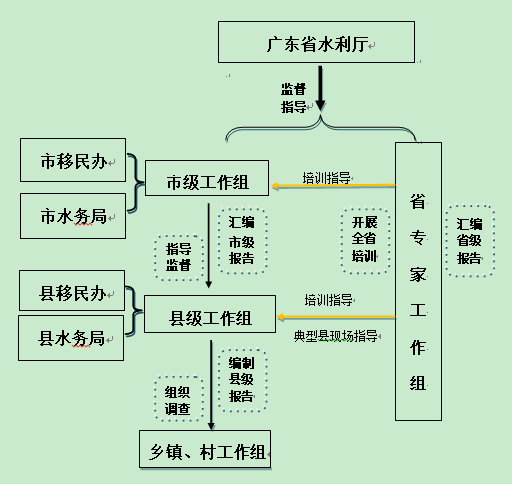 图11-1保障措施流程图其中，各工作组主要职责如下：（一）省规划工作领导小组由省水利厅分管领导、移民处主要领导、主管人员和有关技术人员组成。主要工作职责为：（1）负责统筹安排“十四五”规划的编制工作和组织人员培训；（2）负责对各市、县规划工作进行检查、指导和督办；（3）协调省专家工作组与市、县级工作组的关系，保证规划工作顺利进行； （4）定期召开工作会议，分析规划工作形势和进展情况，及时协调解决规划工作过程中出现的问题和矛盾。（二）省专家工作组省专家工作组由中水珠江规划勘测设计有限公司组织技术人员组成。主要工作职责：（1）负责编写规划工作大纲、实施方案和有关技术文件等；（2）协助参与省级培训；（3）指导和协助典型县（市、区）进行本辖区规划工作人员培训，并深入现场对规划工作进行技术指导；（4）指导市级工作组、县级工作组完成本辖区规划报告编写和报批工作；（5）协助汇编省级规划报告。（三）市级工作组市级工作组由市水务局、移民局（办）分管领导、主管人员和有关技术人员组成。工作职责：（1）负责本辖区内各县（市、区）规划工作的检查、指导和督办；（2）组织本市辖区内各县（市、区）规划工作调查和人员培训；（3）指导本市辖区内各县开展规划调查工作；（4）负责组织对各县（市、区）提供的数据进行审核；（5）协助省专家工作组人员到各县（市、区）开展现场工作，协助提供现场工作条件；（6）负责组织汇编市级规划报告并报省备案。（四）县级工作组县级工作组由县级水务局、移民局（办）分管领导、主管人员和有关技术人员组成。工作职责：（1）根据移民村的分布情况分成若干小组，组织有关镇、村工作人员，深入移民村做好数据采集工作；（2）负责校核和汇总采集的数据，确保资料、和数据真实、完整、全面、可靠；（3）负责把经过校核的数据及时准确得录入到数据库，做到及时、迅速、准确； （4）负责组织编制规划报告并报上一级人民政府审批。11.2规划编报程序及分工以县（市、区）为单位组织编制本地区《水库移民后期扶持“十四五”规划》，报报请报地级以上市人民政府或其水库移民管理机构审批。地级以上市水库移民主管部门负责协调、指导与督促县（市、区）开展规划编制工作，审批各县（市、区）《水库移民后期扶持“十四五”规划》，汇编市级规划报告，经市人民政府同意后，并报省水利厅备案。省农垦、林业水库移民管理机构和雷州林业局负责组织开展本系统水库移民“十四五”规划工作，审批下属单位的《水库移民后期扶持“十四五”规划》，汇总汇编本系统规划报告，报本系统主管单位审批，并报省水利厅备案。省水利厅负责组织开展全省水库移民“十四五”规划工作，编制规划工作大纲，制定规划工作计划，负责全省规划编制工作的指导、检查和协调，组织规划工作组赴各地市、县现场指导、协助规划编制工作，聘请专业规划设计单位，加强对后期扶持“十四五”规划编制人员的培训，汇编地级以上市的《水库移民后期扶持“十四五”规划》，并编制省级规划报告。11.3规章制度建设为了保证规划顺利实施并达到预期效果，需要强有力的政策支持。（1）根据国务院17号文件精神和经批准的《广东省人民政府关于印发广东省完善大中型水库移民后期扶持政策实施方案的通知》等政策，结合本区实际情况制定出具体的水库移民后期扶持“十四五”规划。（2）完善基础设施建设规划资金使用管理办法。（3）制定规划项目资金使用的监督检查措施以及责任追究制度。（4）对于国家投资的项目，明确国家投资的方式及授权管理单位。（5）推动制定水库移民后期扶持“十四五”规划项目的税收优惠政策。11.4监督保障体系11.4.1行政监督为确保移民后期扶持规划项目的顺利实施，项目实施期内，区移民工作领导小组切实加强领导，各组成单位认真履行职责，加大行政管理力度。（1）项目实行进度统计月报、季报、年报制度，项目的实施单位定期按照要求提交报表，办公室定期检查项目进度质量，建立项目进度红黄绿灯预警机制，并将项目进展情况上报领导小组。（2）加强项目资金审计工作，最大限度地发挥资金效益，保证项目资金安全。（3）实行工程建设质量事故报告制度，工程建设安全事故报告制度，确保项目按质按量完成。（4）做好中期评估和实施后的绩效评估，总结经验，及时根据情况变化做出反应，确保规划发挥最佳效率。11.4.2监测评估监测评估工作是贯彻落实国发〔2006〕17号文件的一项基础性工作，也是全面了解和掌握大中型水库移民后期扶持政策实施情况的重要手段。建立监测评估机制，开展监测评估工作，对后期扶持政策实施情况进行跟踪监测，及时掌握情况，评估实施效果，保障资金使用安全和后期扶持政策顺利实施，对维护移民群众合法权益、促进库区和移民安置区经济发展和社会稳定具有重要意义。（1）监测评估的依据《关于开展大中型水库移民后期扶持政策实施情况监测评估工作的通知》（发改农经〔2011〕1033号）（2）监测评估工作监测评估工作以区为基本单元，由省级移民管理机构组织对本行政区域实施监测评估工作。省级移民管理机构要编制本行政区域年度监测评估工作报告，于次年3月底前上报国家发展改革委，抄送财政部、水利部。（3）监测评估工作的主要任务监测评估工作要坚持客观、公正、系统、科学的原则，对后期扶持政策实施的经济效益、社会效益和环境效益进行客观评价，其主要任务是对后期扶持政策实施情况、后期扶持资金使用管理情况、后期扶持政策实施效果进行跟踪监测和系统评估。11.4.3社会稳定风险评估按照国家有关规定认真组织开展社会稳定风险评估工作。11.4.4移民参与、协商和监督在规划阶段，移民基层管理小组和移民代表从初步设想上与规划人员进行了充分的沟通，本规划是在充分尊重广大移民群众的意愿，广泛征求移民群众意见进行编制。在项目实施阶段，让移民群众选派代表参与项目质量监督检查，在项目运行阶段，让移民群众参与管理，以确保移民项目切实为移民服务，切实让移民受益。在群众总体支持项目建设的前提下，针对群众较为关心和关注的问题，如生产项目开发、移民增收规划等采取相应的措施，作为重要关注点，反复征询移民群众的意见。11.4.5档案管理机制为保障本次规划档案资料的完整性，需加强本次规划档案的科学化和规范化管理水平。各级相关部门均需严格按照档案管理工作的各种规章制度进行本次规划的原始资料的管理。（1）建立分级档案管理机制。从村、乡镇、区、市到省各级相关部门均需收集相应的原始资料，进行分级档案管理，并做好相应的资料的鉴别、分类、归档、立卷整理和备份工作。（2）遵守保密制度和阅档规定，严格查阅、利用手续，经分管领导批准，按有关规定要求承办外借档案。（3）根据档案保管、保护的规定，做好档案的“六防”措施，发现问题及时解决。 11.4.6责任追究制度地方各级财政部门应会同有关部门定期开展后期扶持资金拨付和使用的专项检查，并及时将检查情况报告上级财政部门和移民主管部门。对检查中发现的擅自改变后期扶持基金征收范围、标准、对象和期限以及截留、挤占和挪用后期扶持资金的单位和个人，按照《财政违法行为处罚处分条例》（国务院令第427号）的有关规定进行处罚。触犯刑法的，移送司法机关处理。财政部门应会同同级移民主管部门，加强后期扶持资金使用情况的绩效考评工作，建立定期通报制度，切实加大监督管理力度，确保后期扶持资金规范有效使用。第12章 规划实施效果预测分析12.1 经济效益本“十四五”规划项目的实施可改善大中型水库移民生产生活条件，从而提高移民收入水平，促进地区经济发展，具体表现为：直补到人规划：大埔县共发放后期扶持直补资金3146.1万元，受益移民人口10747人。规划期间通过对移民实行资金直接发放到移民个人，提高了移民可支配的收入，同时，还可以利用这一部分资金切实的帮补生活开销，解决移民购买生产资料，帮助移民调整产业结构，促进移民增产增收，为实现库区和移民安置区全面建设小康社会的目标奠定基础。（2）扶持项目规划：在本规划实施后，将进一步提高库区和移民安置区群众收入水平，对加快当地经济发展具有积极影响。“十四五”期间，通过农田水利等项目的实施，将改善耕地的灌溉面积，直接增加农民收入；对当地交通环境进行了改善提升，且因地制宜地开发特色产业，积极开展移民村的就业创业培训 适当调整产业结构，为当地经济跨越式发展奠定基础，到2025年，移民收入达到所在农村人均收入水平。 基本实现库区和移民安置区全面建设小康社会。 12.2 社会效益通过实施美丽家园等基础设施建设，将提升移民群众生产生活水平，改善了移民群众的居住环境。同时，改善基础设施状况有利于改善当地投资环境，产业化经营进一步增强，土地综合生产力和劳动生产力进一步提高，增强了当地产业的竞争力，发展第二、三产业，吸收消化农村剩余劳动力，促进社会稳定和农村经济向良性循环的可持续发展方向发展。12.3 生态效益通过对库区和移民安置区基础设施建设，移民村组的 “山、水、电、路、林、村”的综合治理达到了“美丽库区、美丽家园”目标，居住环境得到改善。通过村庄整治项目的实施，改变了农村居住环境“脏、乱、差”的局面，改善了居住条件。农田水利配套设施规划强调流域水资源的统一规划，减少了水土流失，强调对环境的改善作用，并对水土保持规划相协调，将有利于生态环境的保护，对库区和移民安置区生态环境改善产生积极影响，增加了绿化面积，提高了移民收入。库区和移民安置区环境得到道路硬化建设，可以有效减少尘土飞扬，保护环境，为实现库区和移民安置区环境与经济可持续发展创造良好条件。第13章  社会稳定风险分析13.1风险预测 大埔县大中型水库移民后期扶持共涉及 82个自然村7387人。根据移民补偿安置特点、区域经济构成和总体发展水平等综合分析，后期扶持规划的社会风险影响因素相对较少。经分析，社会稳定风险影响主要因素有群众支持问题、利益诉求问题和社会治安问题以及其他不可预见性问题等。 1、群众支持问题 区域内各项目基础设施相对落后，社会经济发展速度相对缓慢，居民迫切需要改善生产生活和基础设施等基本条件，虽然后扶项目的建设可以给当地提供改善基础设施的条件、发展生产和提高生活水平的机遇，但在实施过程中与居民没有充分沟通和交流时，容易发生不必要的误会和误解，从而使群众支持工程建设变为阻碍工程建设的情况。 2、利益诉求问题 在后期扶持规划实施过程中，由于对移民的特殊需求考虑不周、补偿过程出现新的问题、居民关心的环境问题、生态问题和能否安排劳动就业等，居民如无正常的沟通、反映和诉求渠道时，有可能发生小矛盾积累从而引发大的矛盾过程。 3、社会治安问题 在移民后期扶持规划实施的过程中，由于居民的利益诉求无法得到满足，可能产生各种社会治安问题，这将在一定程度上影响规划的实施和当地社会的稳定.4、其他不可预见性问题 诸如少数移民受利益所趋，在无法满足其额外要求时，采取纠缠、取闹 和纠集其他不明真相或有同样想法的人员阻碍规划实施和影响社会稳定。13.2风险防范和化解措施防范和化解风险的责任主体为规划具体实施单位，包括水库移民管理机构、当地人民政府、规划项目施工单位等，风险可能出现的时间在后规划目实施阶段，特别是实施初期。规划项目为便于风险的防范和化解，需要做好如下工作：（1）充分征询移民群众意见，后扶项目的策划要充分获取移民群众的意愿（2）加强移民后扶政策宣传，使各项政策落实到位。 （3）规划项目实施时，移民管理机构督促各施工单位制定应急预案，现场监理监督实施。 （4）移民管理机构与当地各级人民政府相关部门加强联系，依法依规处理问题。13.3规划的合法性现行的政策法规和规程规范是本次后期扶持规划的支撑点，政策规范需要稳定性、连续性、均衡性，依法依规办事才能赢得移民群众的普遍认同。基于此，本规划是在贯彻落实《国务院关于完善大中型水库移民后期扶持政策的意见》（国发〔2006〕17号）、《国家发展改革委关于印发全国水库移民后期扶持政策部际联席会议成员单位职责分工的通知》（发改农经〔2006〕1446号）、国家发展和改革委员会、财政部、水利部《关于进一步加强大中型水库移民后期扶持工作的通知》（发改农经〔2015〕426号）以及《广东省水利厅关于编制水库移民后期扶持“十四五规划的通知”》（粤水移民〔2020〕9号）精神，根据广东省人民政府《关于广东省水库移民后期扶持政策实施方案》（粤府〔2006〕115号）的相关要求的基础上开展的，符合相关政策文件。13.4 规划的合理性本次规划，主要是根据大埔县大中型水库移民的特点而制定规划，规划工作的开展过程中，收集了大量本区域内自然和社会环境相关资料，并对此进行分析，规划项目的选择均在充分征求公众的意见、考虑资源利用程度、库区和移民安置区发展需求的基础上确定的，以能够针对地、灵活地、科学地解决大埔县大中型水库移民在新时期的可持续发展问题。13.5 规划的可行性首先，规划项目均在移民村组经过村民代表大会确定的，充分尊重了移民的参与权、决策权、知情权，具有良好的群众基础；其次，项目的确定是对库区和移民安置区现状和存在的问题进行了认真调查分析的基础上提出来的，前期工作准备较充分，具备实施条件；再次，项目的确定因地制宜，切合实际，均为移民村当前急需解决的困难和问题，能够统筹解决建设和稳定问题，实现移民经济社会全面协调健康发展；最后资金筹措方面，资金来源包括中央水库移民后期扶持资金、后扶结余资金及库区基金，未存在自筹资金，不影响规划项目的开展。附图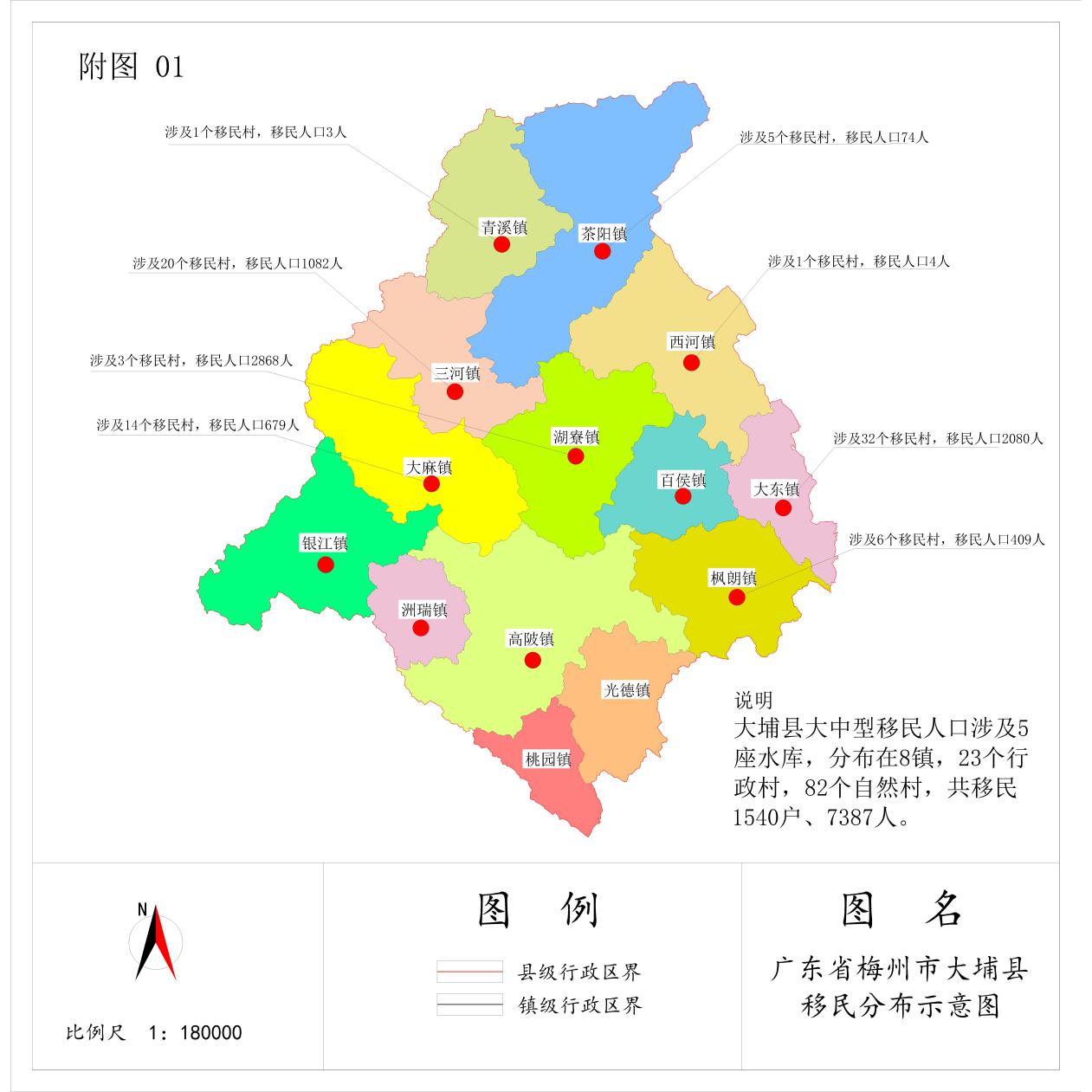 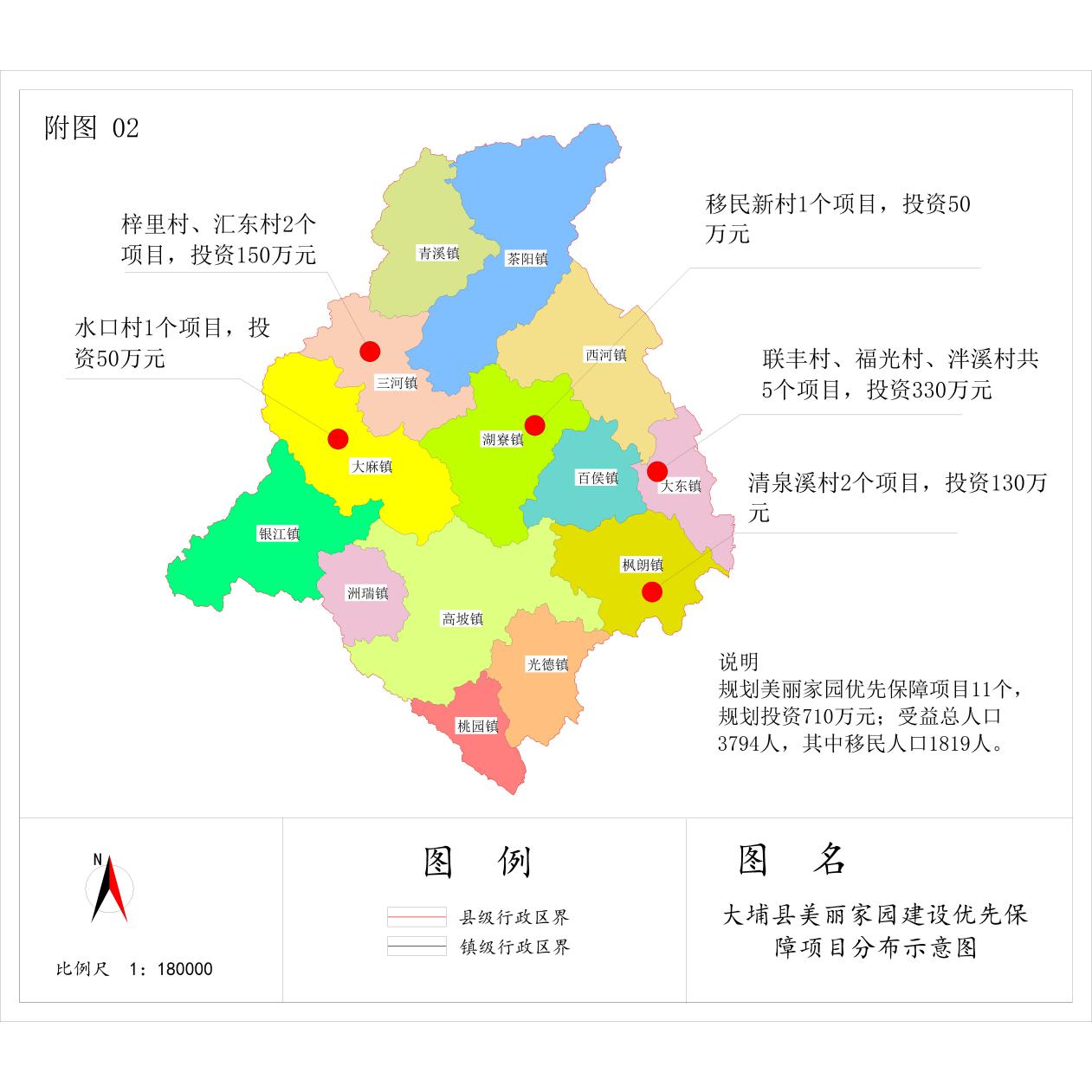 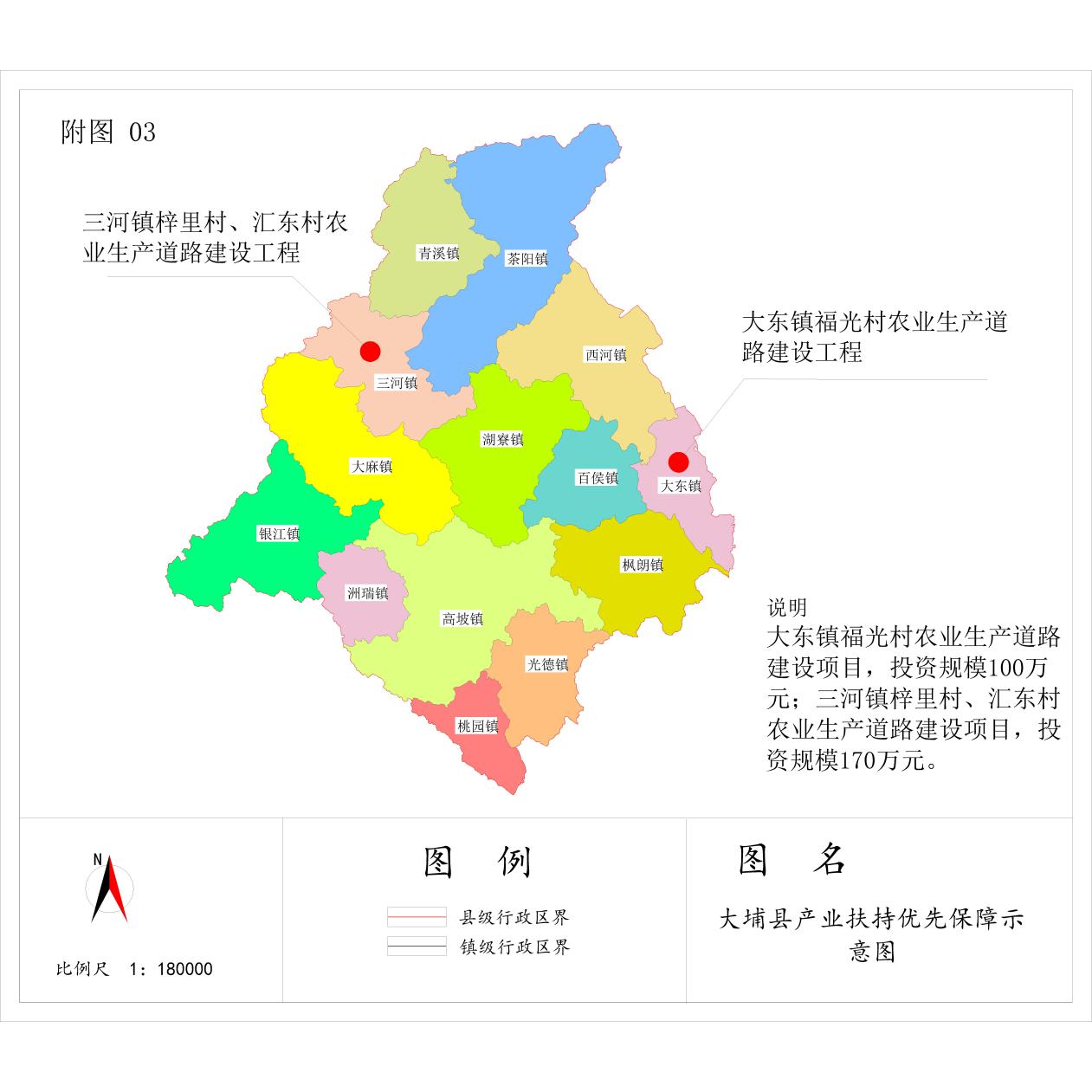 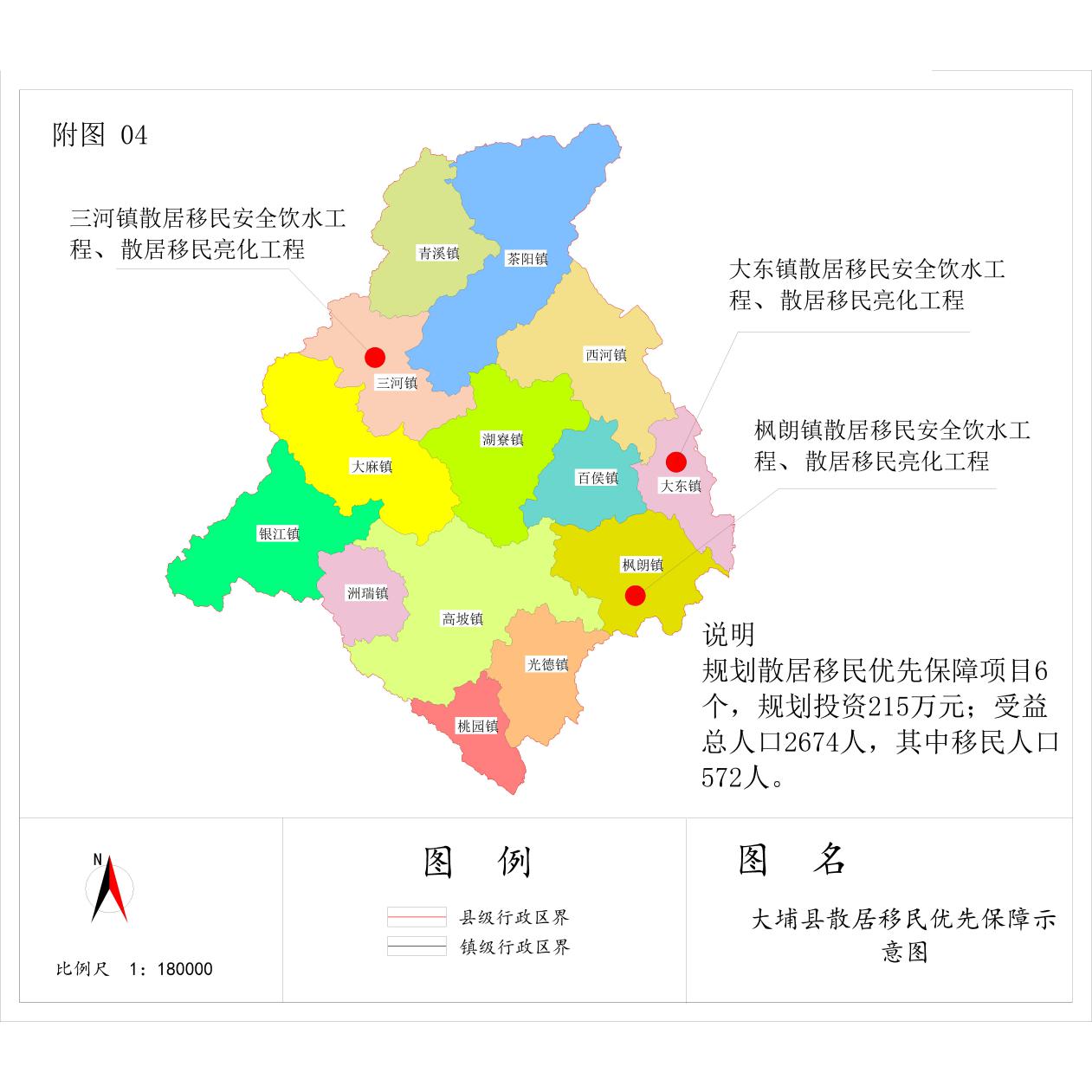 项目项目单位数量幅员面积幅员面积km²2467耕地面积耕地面积万亩24.759基层组织乡（镇）个14基层组织村（居委会）个11基层组织村民小组个245人口合计万人56人口农业万人39人口非农业万人17地区生产总值合计亿元92.51地区生产总值第一产业亿元23.905地区生产总值第二产业亿元25.245地区生产总值第三产业亿元43.360人口密度人口密度人/km²227.00农业人口人均耕地农业人口人均耕地亩/人0.635地方公共财政预算收入地方公共财政预算收入亿元8.279地方公共财政预算支出地方公共财政预算支出亿元4.1184农民居民人均可支配收入农民居民人均可支配收入元/人19705水库名称所在河流建设地点建设时间大中型水库后期扶持移民大中型水库后期扶持移民水库名称所在河流建设地点建设时间户数（户）人口（人）（1）（2）（3）（4）（5）（6）双溪水库韩江二级支流梅潭河中游枫朗镇龙公坑村1995-199710305357三河坝韩江二级支流梅潭河下游三河镇汇东村1982-19872911109蓬辣滩韩江一级支流梅江河三河镇梓里村1999-2003205850茶阳水库韩江一级支流汀江茶阳镇街道村2007-20081056青溪水库韩江一级支流汀江青溪镇1987-1994乡镇村总人口总人口移民人口移民人口移民人口移民人口乡镇村户数
（户）人口
（人）合计合计其中;其中;乡镇村户数
（户）人口
（人）户数
（户）人口
（人）原迁人口
（人）增长人口
（人）（1）（2）（3）（4）（5）（6）（7）（8）大东镇联丰村4623821120136-16大东镇福光村187889130776953-177大东镇柘林村5224731115118-3大东镇泮溪村218943120544671-127大东镇进滩村159643113525663-138枫朗镇清泉溪24497665338364-26枫朗镇龙公坑69108124862-14枫朗镇双溪369842324-1湖寮镇福坪区634327953428683103-235大麻镇那口村842764217011159大麻镇水口村204108310849242468大麻镇中村271373140大麻镇莲塘村21102130三河镇梓里村9432955188281-93三河镇汇东村214788134467501-34三河镇五丰村227872151615957-342茶阳镇街道村37117115876-18茶阳镇群丰村9235415茶阳镇花聪村7927616茶阳镇古村2310315青溪镇青华村187313西河镇内六村2612714总计1540738784440序号水库名称塌岸情况滑坡情况浸没情况对移民生产生活的影响1茶阳无无无无2蓬辣滩无无无无3三河坝无无无无4青溪无无无无5双溪无无无无乡镇村自然村分类户（户）户（户）户（户）户（户）人口（人）人口（人）人口（人）人口（人）人口（人）人口（人）人口（人）土地资源土地资源土地资源土地资源收入收入乡镇村自然村分类纯农户农业兼业户其他总计总计其中：劳动力其中：劳动力其中：劳动力其中：劳动力其中：劳动力其中：劳动力面积面积面积人均耕园地（亩/人）村集体收入（万元）移民人均可支配收入（元/人）乡镇村自然村分类纯农户农业兼业户其他总计总计从事家庭经营外出务工外出务工外出务工外出务工合计耕地园地总计人均耕园地（亩/人）村集体收入（万元）移民人均可支配收入（元/人）乡镇村自然村分类纯农户农业兼业户其他总计总计从事家庭经营乡外县内县外省内省外合计合计耕地园地总计人均耕园地（亩/人）村集体收入（万元）移民人均可支配收入（元/人）大东镇联丰村上湖分散安置4 1 1 6362 4 13 2 19 22 5.04 7.56 12.60 0.35 0.22 11120 大东镇联丰村下湖集中安置75 3 15845 10 30 5 45 50 11.64 17.46 29.11 0.35 0.50 12232 大东镇福光村福田安集中安置2113 8 4228117 34 101 17 152 169 38.56 57.84 96.39 0.34 1.69 11121 大东镇福光村溪背坪集中安置20 67 3320012 24 72 12 108 120 27.17 40.75 67.92 0.34 1.20 12233 大东镇福光村古村集中安置22 11 33619812 24 71 12 107 119 26.63 39.94 66.57 0.34 1.19 11122 大东镇福光村良一分散安置5 3 1 9433 5 15 3 23 26 5.72 8.59 14.31 0.33 0.26 12234 大东镇福光村良二集中安置6 3 1 10543 6 19 3 29 32 7.12 10.68 17.79 0.33 0.32 11121 大东镇柘林村园脚集中安置75 3 15533 6 19 3 29 32 6.92 10.37 17.29 0.33 0.32 12233 大东镇柘林村大坵田分散安置4 2 1 7211 3 8 1 11 13 2.71 4.07 6.78 0.32 0.13 11122 大东镇柘林村上在岗分散安置42 2 8372 4 13 2 20 22 4.25 6.38 10.64 0.29 0.22 12234 大东镇柘林村高丘分散安置1 0 0 140 0 1 0 2 2 0.41 0.61 1.02 0.26 0.02 11123 大东镇泮溪村溪坝集中安置9 6 4 191127 13 40 7 60 67 10.20 15.30 25.50 0.23 0.67 12235 大东镇泮溪村溪背分散安置2 2 1 5181 2 6 1 10 11 1.46 2.19 3.65 0.20 0.11 13459 大东镇泮溪村大蝉分散安置53 2 10433 5 15 3 23 26 3.10 4.65 7.75 0.18 0.26 11124 大东镇泮溪村下滩0 0 0 0 0 0 0 0 0 0.00 0.00 0.00 0.16 0.00 12236 大东镇泮溪村古一集中安置64 3 13523 6 19 3 28 31 2.97 4.46 7.43 0.14 0.31 13460 大东镇泮溪村古二分散安置4 3 2 9372 4 13 2 20 22 1.88 2.82 4.70 0.13 0.22 11124 大东镇泮溪村井背集中安置11 6 4 21926 11 33 6 50 55 4.73 7.10 11.84 0.13 0.55 12236 大东镇泮溪村新田下集中安置6 3 2 11563 7 20 3 30 34 2.92 4.37 7.29 0.13 0.34 13460 大东镇泮溪村权尾分散安置6 4 2 12453 5 16 3 24 27 2.37 3.56 5.93 0.13 0.27 11125 大东镇泮溪村高坪尾分散安置4 3 2 9423 5 15 3 23 25 2.24 3.36 5.60 0.13 0.25 12238 大东镇泮溪村巷下分散安置3 2 1 6241 3 9 1 13 14 1.30 1.94 3.24 0.13 0.14 13461 大东镇泮溪村下屋分散安置22 1 5231 3 8 1 12 14 1.26 1.88 3.14 0.14 0.14 11125 大东镇进滩村进一集中安置8 5 3 16785 9 28 5 42 47 4.31 6.47 10.78 0.14 0.47 12238 大东镇进滩村进二集中安置117 5 231066 13 38 6 57 64 5.93 8.90 14.83 0.14 0.64 13461 大东镇进滩村进三集中安置7 4 3 14664 8 24 4 36 40 3.74 5.61 9.34 0.14 0.40 11126 大东镇进滩村石壁下分散安置3 2 1 6342 4 12 2 18 20 1.95 2.92 4.87 0.14 0.20 11124 大东镇进滩村樟树潭集中安置9 6 4 19845 10 30 5 45 50 5.29 7.94 13.24 0.16 0.50 12236 大东镇进滩村石背分散安置32 1 6252 3 9 2 14 15 1.73 2.60 4.33 0.17 0.15 13460 大东镇进滩村田坪分散安置2 2 1 5181 2 6 1 10 11 1.37 2.06 3.43 0.19 0.11 11125 大东镇进滩村大光集中安置8 5 3 16744 9 27 4 40 44 6.21 9.31 15.52 0.21 0.44 12238 大东镇进滩村郭屋分散安置4 2 2 8402 5 14 2 22 24 3.69 5.54 9.23 0.23 0.24 13461 枫朗镇清泉溪石墩背分散安置1 1 0 2171 2 6 1 9 10 1.73 2.59 4.31 0.25 0.10 11125 枫朗镇清泉溪权子里集中安置9 6 4 19956 11 34 6 51 57 10.61 15.91 26.52 0.28 0.57 12238 枫朗镇清泉溪隆尾集中安置22 13 9 4422614 27 81 14 122 136 27.76 41.64 69.39 0.31 1.36 13461 枫朗镇龙公坑大片田分散安置42 2 8342 4 12 2 18 20 4.59 6.89 11.48 0.34 0.20 14807 枫朗镇龙公坑寺角里分散安置2 1 1 4141 2 5 1 8 8 2.08 3.12 5.20 0.37 0.08 13327 枫朗镇双溪岭背分散安置2 1 1 4231 3 8 1 12 14 3.76 5.64 9.40 0.41 0.14 11994 湖寮镇福坪区移民新村集中安置181 109 73 3631967118 236 708 118 1062 1180 236.04 354.06 590.10 0.30 11.80 10795 湖寮镇福坪区上坳集中安置61 36 24 12164839 78 233 39 350 389 76.98 115.47 192.46 0.30 3.89 9715 湖寮镇福坪区北岭集中安置2515 10 5025315 30 91 15 137 152 27.05 40.58 67.63 0.27 1.52 10687 大麻镇那口村车完集中安置5 3 2 10594 7 21 4 32 35 5.68 8.52 14.19 0.24 0.35 11755 大麻镇那口村围子分散安置7 4 3 14392 5 14 2 21 23 3.38 5.07 8.44 0.22 0.23 12931 大麻镇那口村白沙分散安置4 2 2 8272 3 10 2 15 16 2.10 3.16 5.26 0.19 0.16 14224 大麻镇井面分散安置5 3 2 10453 5 16 3 24 27 3.16 4.74 7.89 0.18 0.27 15646 大麻镇水口村车头分散安置2 1 1 4181 2 6 1 10 11 1.14 1.70 2.84 0.16 0.11 14082 大麻镇水口村水三集中安置14 8 5 271197 14 43 7 64 71 6.76 10.14 16.90 0.14 0.71 12673 大麻镇水口村水四集中安置11 6 4 21785 9 28 5 42 47 3.99 5.98 9.97 0.13 0.47 11406 大麻镇水口村水二集中安置5 3 2 10543 6 19 3 29 32 2.49 3.73 6.21 0.12 0.32 10266 大麻镇水口村建松集中安置15 9 6 301479 18 53 9 79 88 6.09 9.13 15.22 0.10 0.88 11292 大麻镇水口村水一集中安置7 5 3 15704 8 25 4 38 42 3.48 5.22 8.70 0.12 0.42 12421 大麻镇水口村高岭分散安置1 0 0 160 1 2 0 3 4 0.36 0.54 0.89 0.15 0.04 13663 三河镇梓里村瓦下集中安置9 5 4 18664 8 24 4 36 40 4.72 7.09 11.81 0.18 0.40 12297 三河镇梓里村陶坪集中安置19 11 7 371227 15 44 7 66 73 10.48 15.72 26.20 0.21 0.73 13527 三河镇汇东村东方集中安置40 24 16 8027917 33 100 17 151 167 28.76 43.14 71.89 0.26 1.67 14879 三河镇汇东村竹洋分散安置22 1 5292 3 10 2 16 17 3.59 5.38 8.97 0.31 0.17 13392 三河镇汇东村下塘分散安置11 1 3121 1 4 1 6 7 1.78 2.67 4.45 0.37 0.07 12052 三河镇汇东村圳兴分散安置1 0 0 140 0 1 0 2 2 0.71 1.07 1.78 0.45 0.02 10847 三河镇汇东村望头分散安置22 1 5231 3 8 1 12 14 4.92 7.37 12.29 0.53 0.14 12330 三河镇汇东村春光分散安置1 0 0 150 1 2 0 3 3 0.96 1.44 2.40 0.48 0.03 13000 三河镇汇东村上塘分散安置1 0 0 130 0 1 0 2 2 0.52 0.78 1.30 0.43 0.02 11000 三河镇汇东村下坪集中安置18 11 7 361066 13 38 6 57 64 16.52 24.77 41.29 0.39 0.64 10780 三河镇汇东村村心分散安置1 0 0 140 0 1 0 2 2 0.56 0.84 1.40 0.35 0.02 10115 三河镇汇东村围楼分散安置1 0 0 120 0 1 0 1 1 0.25 0.38 0.63 0.32 0.01 10226 三河镇五丰村东风集中安置24 14 9 4719111 23 69 11 103 115 21.70 32.54 54.24 0.28 1.15 10339 三河镇五丰村大舟坑分散安置6 3 2 11382 5 14 2 21 23 3.88 5.83 9.71 0.26 0.23 10452 三河镇五丰村坪水分散安置1 1 1 380 1 3 0 4 5 0.74 1.10 1.84 0.23 0.05 10567 三河镇五丰村先锋集中安置21 13 8 4218411 22 66 11 99 110 15.24 22.85 38.09 0.21 1.10 10684 五丰村塘坑口村分散安置43 2 9372 4 13 2 20 22 2.76 4.14 6.89 0.19 0.22 10801 五丰村新丰集中安置12 8 5 251036 12 37 6 56 62 6.91 10.36 17.27 0.17 0.62 10920 五丰村联丰分散安置4 2 2 8272 3 10 2 15 16 1.63 2.44 4.07 0.15 0.16 11040 五丰村社里分散安置3 2 1 6272 3 10 2 15 16 1.79 2.69 4.48 0.17 0.16 11162 茶阳镇街道村一街集中安置53 2 10563 7 20 3 30 34 4.09 6.14 10.23 0.18 0.34 11284 青溪镇青华村百余分散安置1 0 0 130 0 1 0 2 2 0.24 0.36 0.60 0.20 0.02 11409 茶阳镇群丰村土头岗分散安置1 0 0 150 1 2 0 3 3 0.44 0.66 1.10 0.22 0.03 11534 茶阳镇街道村城东分散安置1 0 0 120 0 1 0 1 1 0.19 0.29 0.49 0.24 0.01 11661 茶阳镇花聪村段上分散安置1 0 0 160 1 2 0 3 4 0.64 0.96 1.60 0.27 0.04 11789 茶阳镇古村万宁分散安置1 0 0 150 1 2 0 3 3 0.59 0.88 1.47 0.29 0.03 11919 大麻镇中村拱桥头分散安置1 1 0 2101 1 4 1 5 6 1.29 1.94 3.23 0.32 0.06 12050 大麻镇下在分散安置1 0 0 140 0 1 0 2 2 0.57 0.85 1.42 0.36 0.02 12182 大麻镇莲塘村莲塘村分散安置1 0 0 130 0 1 0 2 2 0.47 0.70 1.17 0.39 0.02 12316 西河镇内六村下黄輋分散安置1 0 0 140 0 1 0 2 2 0.69 1.03 1.72 0.43 0.02 12452 序号乡镇行政村数自然村数直补到人直补到人直补到人序号乡镇行政村数自然村数移民户数（户）移民人口（人）后期扶持资金（万元）1三河镇3213571404421.2 2大麻镇414157742222.63茶阳镇55147522.54西河镇11151.5 5清溪镇11130.9 6枫郎镇3684451135.3 7大东镇5324862608782.48湖寮镇145443131939.39合计2384164484192525.70序号规划分类镇数行政村数自然村数项目规划资金（万元）项目规划资金（万元）项目规划资金（万元）项目规划资金（万元）规划投资占总投资的比例（%）序号规划分类镇数行政村数自然村数后扶资金结余资金库区基金合计1后期扶持基金直接发放规划823842525.70002525.70 2525.7046.26%2移民增收规划6122864.20 728.04 57.13849.37 849.3715.55%3美丽家园建设规划6144772.90 1934.76 76.01 2083.67 2083.6738.17%4合计2662.82662.8 133.14 5458.745458.74 0表1.3-3 大埔县大中型水库移民后期扶持“十三五”规划实施情况表表1.3-3 大埔县大中型水库移民后期扶持“十三五”规划实施情况表表1.3-3 大埔县大中型水库移民后期扶持“十三五”规划实施情况表表1.3-3 大埔县大中型水库移民后期扶持“十三五”规划实施情况表表1.3-3 大埔县大中型水库移民后期扶持“十三五”规划实施情况表表1.3-3 大埔县大中型水库移民后期扶持“十三五”规划实施情况表表1.3-3 大埔县大中型水库移民后期扶持“十三五”规划实施情况表表1.3-3 大埔县大中型水库移民后期扶持“十三五”规划实施情况表表1.3-3 大埔县大中型水库移民后期扶持“十三五”规划实施情况表项目项目项目项目单位“十三五”规划情况“十三五”规划情况完成情况完成情况项目项目项目项目单位数量后期扶持资金（万元）数量后期扶持资金（万元）（1）（1）（1）（1）（2）（3）（4）（5）（6）发放大中型水库移民直补资金发放大中型水库移民直补资金发放大中型水库移民直补资金发放大中型水库移民直补资金万元12525.712525.7移民增收基本口粮田及水利设施配套建设基本口粮田改造项目基本口粮田改造项目个移民增收基本口粮田及水利设施配套建设水利设施配套项目水利设施配套项目个4247.56792.45移民增收基本口粮田及水利设施配套建设其他项目其他项目个移民增收生产开发种植业项目种植业项目个3116.88移民增收生产开发养殖业项目养殖业项目个359.745移民增收生产开发加工业项目加工业项目个移民增收生产开发旅游业项目旅游业项目个移民增收生产开发其他二三产业项目其他二三产业项目个2401.155 移民增收生产开发新型农业经营主体移民专业大户个移民增收生产开发新型农业经营主体移民家庭农场个移民增收生产开发新型农业经营主体移民合作社个移民增收生产开发新型农业经营主体移民农业产业龙头企业个移民增收生产开发建成一村一品特色村建成一村一品特色村个移民增收劳动力技能培训及职业教育职业教育职业教育人次移民增收劳动力技能培训及职业教育职业技能培训职业技能培训人次16024.03 移民增收劳动力技能培训及职业教育实用技术培训实用技术培训人次美丽家园建设基础设施饮水安全项目饮水安全项目个1521.125445.04美丽家园建设基础设施道路交通项目道路交通项目个1879.61 332247.142美丽家园建设基础设施供电项目供电项目个161.06 19333.8美丽家园建设基础设施通信广播项目通信广播项目个0014.81美丽家园建设基础设施房屋建设项目房屋建设项目个美丽家园建设基础设施其他项目其他项目个4238.995美丽家园建设社会事业设施文化教育文化教育个3377.695美丽家园建设社会事业设施医疗卫生医疗卫生个11.585美丽家园建设生态建设及环境保护污水处理污水处理个美丽家园建设生态建设及环境保护垃圾处理垃圾处理个63.60 美丽家园建设生态建设及环境保护人居环境人居环境个0015907.24其他其他其他其他00116.5乡镇村产业产业产业产业产业村庄建设村庄建设村庄建设基础设施与环境基础设施与环境基础设施与环境基础设施与环境基础设施与环境基础设施与环境基础设施与环境基础设施与环境基础设施与环境基础设施与环境基础设施与环境公共服务设施公共服务设施公共服务设施公共服务设施社会治理社会治理社会治理其他其他其他乡镇村农业第二产业乡村旅游……绿化景观建筑房屋修缮交通交通供水污水电力通信垃圾厕所革命防灾减灾人居环境亮化村委会文化广场文化室社区服务中心基层党组织建设乡风文明建设监控系统新农村建设……乡镇村农业第二产业乡村旅游……绿化景观建筑房屋修缮对外交通村内交通供水污水电力通信垃圾厕所革命防灾减灾人居环境亮化村委会文化广场文化室社区服务中心基层党组织建设乡风文明建设监控系统新农村建设……大东镇联丰村√√√大东镇福光村√√√√√√√√√√大东镇柘林村√√√大东镇泮溪村√√√√大东镇进滩村√√√√√√√√√√√√枫郎镇清泉溪√√√√√√√√√枫郎镇龙公坑√√√√√√枫郎镇双溪湖寮镇福坪区√√√√√√√√√√√大麻镇那口村√大麻镇水口村√√√√√大麻镇中村大麻镇莲塘村三河镇梓里村√√√√√√√汇东村√√√√√√五丰村√√√√茶阳镇街道村√√√茶阳镇群丰村√√√茶阳镇花聪村√√√茶阳镇古村√√清溪镇青华村√√√西河镇内六村√√√√乡镇村大中型水库移民后期扶持基金直接发放规划大中型水库移民后期扶持基金直接发放规划大中型水库移民后期扶持基金直接发放规划美丽家园建设规划美丽家园建设规划美丽家园建设规划产业转型升级规划产业转型升级规划产业转型升级规划创业就业能力建设规划创业就业能力建设规划创业就业能力建设规划散居移民基础设施完善措施散居移民基础设施完善措施散居移民基础设施完善措施其他专项规划其他专项规划其他专项规划乡镇村涉及村组名称移民移民涉及村组名称移民移民涉及村组名称移民移民涉及村组名称移民移民涉及村组名称移民移民涉及村组名称移民移民乡镇村涉及村组名称户数（户）人口（人）涉及村组名称户数（户）人口（人）涉及村组名称户数（户）人口（人）涉及村组名称户数（户）人口（人）涉及村组名称户数（户）人口（人）涉及村组名称户数（户）人口（人）大东镇联丰村上湖636上湖636大东镇联丰村下湖1584下湖1584大东镇福光村福田安42281福田安42281福田安42281大东镇福光村溪背坪33200溪背坪33200大东镇福光村古村36198古村36198大东镇福光村良一943良一943大东镇福光村良二1054良二1054大东镇柘林村园脚1553园脚1553大东镇柘林村大坵田721大坵田721大东镇柘林村上在岗837上在岗837大东镇柘林村高丘14大东镇泮溪村溪坝19112溪坝19112大东镇泮溪村溪背518溪背518大东镇泮溪村大蝉1043大东镇泮溪村下滩下滩大东镇泮溪村古一1352大东镇泮溪村古二937大东镇泮溪村井背2192大东镇泮溪村新田下1156新田下1156大东镇泮溪村权尾1245权尾1245大东镇泮溪村高坪尾942大东镇泮溪村巷下624大东镇泮溪村下屋523大东镇进滩村进一1678进一1678大东镇进滩村进二23106进二23106大东镇进滩村进三1466进三1466大东镇进滩村石壁下634石壁下634大东镇进滩村樟树潭1984樟树潭1984樟树潭1984大东镇进滩村石背625石背625大东镇进滩村田坪518田坪518大东镇进滩村大光1674大光1674大光1674大东镇进滩村郭屋840郭屋840枫朗镇清泉溪石墩背217石墩背217枫朗镇清泉溪权子里1995权子里1995权子里1995枫朗镇清泉溪隆尾44226隆尾44226隆尾44226枫朗镇龙公坑大片田834大片田834枫朗镇龙公坑寺角里414寺角里414枫朗镇双溪岭背423湖寮镇福坪区移民新村3631967移民新村3631967湖寮镇福坪区上坳121648上坳121648上坳121648湖寮镇福坪区北岭50253北岭50253北岭50253大麻镇那口村车完1059大麻镇那口村围子1439大麻镇那口村白沙827白沙827大麻镇那口村井面1045井面1045大麻镇水口村车头418大麻镇水口村水三27119水三27119大麻镇水口村水四2178水四2178大麻镇水口村水二1054水二1054大麻镇水口村建松30147建松30147大麻镇水口村水一1570水一1570大麻镇水口村高岭16三河镇梓里村瓦下1866瓦下1866瓦下1866三河镇梓里村陶坪37122陶坪37122陶坪37122三河镇汇东村东方80279东方80279东方80279三河镇汇东村竹洋529三河镇汇东村下塘312三河镇汇东村圳兴14三河镇汇东村望头523三河镇汇东村春光15三河镇汇东村上塘13三河镇汇东村下坪36106下坪36106三河镇汇东村村心14三河镇汇东村围楼12三河镇五丰村东风47191东风47191三河镇五丰村大舟坑1138大舟坑1138三河镇五丰村坪水38三河镇五丰村先锋42184先锋42184三河镇五丰村塘坑口村937塘坑口村937三河镇五丰村新丰25103新丰25103三河镇五丰村联丰827联丰827三河镇五丰村社里627社里627茶阳镇街道村一街1056青溪镇青华村百余13茶阳镇群丰村土头岗15茶阳镇街道村城东12茶阳镇花聪村段上16茶阳镇古村万宁15大麻镇中村拱桥头210大麻镇下在14大麻镇莲塘村莲塘村13类别序号指标单位2025年目标指标属性美丽家园建设1建成美丽移民村个2约束性美丽家园建设2安全饮水达标率%100预期性美丽家园建设3村道硬化长度km35预期性美丽家园建设4污水处理率%95预期性美丽家园建设5文化广场个12预期性美丽家园建设6用电达标率%100预期性美丽家园建设7养老服务中心个3预期性美丽家园建设8农家书屋个2预期性美丽家园建设9超市个0预期性美丽家园建设10体育设施处8预期性美丽家园建设11社区公共服务中心个2预期性美丽家园建设12房屋修缮户60预期性美丽家园建设13垃圾处理率%100预期性美丽家园建设14厕所改造个6预期性美丽家园建设15村庄美化绿化率%90预期性移民村产业转型升级1移民人均可支配收入元19705约束性移民村产业转型升级2土地整治个0预期性移民村产业转型升级3生产道路km7预期性移民村产业转型升级4种养业预期性移民村产业转型升级5乡土特色产业预期性移民村产业转型升级…移民就业创业能力建设1培训期次次5约束性移民就业创业能力建设2培训人次次200预期性移民就业创业能力建设3扶持稳定就业人次次300预期性移民就业创业能力建设…其他1移民满意度%100约束性其他…乡镇村自然村核定现状移民核定现状移民参与人数（人）移民意见移民意见移民意见移民意见移民意见移民意见移民意见移民意见乡镇村自然村户数（户）人口（人）参与人数（人）直补资金直补资金项目扶持项目扶持两者结合两者结合总计总计乡镇村自然村户数（户）人口（人）参与人数（人）人数（人）比例（%）人数（人）比例（%）人数（人）比例（%）人数（人）比例（%）大东镇联丰村上湖6361313100大东镇联丰村下湖15843030100大东镇福光村福田安42281101101100大东镇福光村溪背坪332007272100大东镇福光村古村361987171100大东镇福光村良一9431515100大东镇福光村良二10541919100大东镇柘林村园脚15531919100大东镇柘林村大坵田72188100大东镇柘林村上在岗8371313100大东镇柘林村高丘1411100大东镇泮溪村溪坝191124040100大东镇泮溪村溪背51866100大东镇泮溪村大蝉10431515100大东镇泮溪村下滩00100大东镇泮溪村古一13521919100大东镇泮溪村古二9371313100大东镇泮溪村井背21923333100大东镇泮溪村新田下11562020100大东镇泮溪村权尾12451616100大东镇泮溪村高坪尾9421515100大东镇泮溪村巷下62499100大东镇泮溪村下屋52388100大东镇进滩村进一16782828100大东镇进滩村进二231063838100大东镇进滩村进三14662424100大东镇进滩村石壁下6341212100大东镇进滩村樟树潭19843030100大东镇进滩村石背62599100大东镇进滩村田坪51866100大东镇进滩村大光16742727100大东镇进滩村郭屋8401414100枫朗镇清泉溪石墩背21766100枫朗镇清泉溪权子里19953434100枫朗镇清泉溪隆尾442268181100枫朗镇龙公坑大片田8341212100枫朗镇龙公坑寺角里41455100枫朗镇双溪岭背42388100湖寮镇福坪区移民新村3631967708708100湖寮镇福坪区上坳121648233233100湖寮镇福坪区北岭502539191100大麻镇那口村车完10592121100大麻镇那口村围子14391414100大麻镇那口村白沙8271010100大麻镇那口村井面10451616100大麻镇水口村车头41866100大麻镇水口村水三271194343100大麻镇水口村水四21782828100大麻镇水口村水二10541919100大麻镇水口村建松301475353100大麻镇水口村水一15702525100大麻镇水口村高岭1622100三河镇梓里村瓦下18662424100三河镇梓里村陶坪371224444100三河镇汇东村东方80279100100100三河镇汇东村竹洋5291010100三河镇汇东村下塘31244100三河镇汇东村圳兴1411100三河镇汇东村望头52388100三河镇汇东村春光1522100三河镇汇东村上塘1311100三河镇汇东村下坪361063838100三河镇汇东村村心1411100三河镇汇东村围楼1211100三河镇五丰村东风471916969100三河镇五丰村大舟坑11381414100三河镇五丰村坪水3833100三河镇五丰村先锋421846666100三河镇五丰村塘坑口村9371313100三河镇五丰村新丰251033737100三河镇五丰村联丰8271010100三河镇五丰村社里6271010100高陂镇移民安置点移民安置点336021482148100茶阳镇街道村一街10562020100青溪镇青华村百余1311100茶阳镇群丰村土头岗1522100街道村城东1211100花聪村段上1622100古村万宁1522100大麻镇中村拱桥头21044100下在1411100莲塘村莲塘村1311100西河镇内六村下黄輋1411100乡镇村自然村扶持方式确定结果扶持方式确定结果扶持方式确定结果扶持方式确定结果扶持方式确定结果扶持方式确定结果扶持方式确定结果扶持方式确定结果扶持方式确定结果乡镇村自然村移民主导意见移民主导意见移民主导意见村组意见村组意见村组意见最终方式最终方式最终方式乡镇村自然村直补资金项目扶持两者结合直补资金项目扶持两者结合直补资金项目扶持两者结合大东镇联丰村上湖√√√大东镇联丰村下湖√√√大东镇福光村福田安√√√大东镇福光村溪背坪√√√大东镇福光村古村√√√大东镇福光村良一√√√大东镇福光村良二√√√大东镇柘林村园脚√√√大东镇柘林村大坵田√√√大东镇柘林村上在岗√√√大东镇柘林村高丘√√√大东镇泮溪村溪坝√√√大东镇泮溪村溪背√√√大东镇泮溪村大蝉√√√大东镇泮溪村下滩√√√大东镇泮溪村古一√√√大东镇泮溪村古二√√√大东镇泮溪村井背√√√大东镇泮溪村新田下√√√大东镇泮溪村权尾√√√大东镇泮溪村高坪尾√√√大东镇泮溪村巷下√√√大东镇泮溪村下屋√√√大东镇进滩村进一√√√大东镇进滩村进二√√√大东镇进滩村进三√√√大东镇进滩村石壁下√√√大东镇进滩村樟树潭√√√大东镇进滩村石背√√√大东镇进滩村田坪√√√大东镇进滩村大光√√√大东镇进滩村郭屋√√√枫朗镇清泉溪石墩背√√√枫朗镇清泉溪权子里√√√枫朗镇清泉溪隆尾√√√枫朗镇龙公坑大片田√√√枫朗镇龙公坑寺角里√√√枫朗镇双溪岭背√√√湖寮镇福坪区移民新村√√√湖寮镇福坪区上坳√√√湖寮镇福坪区北岭√√√大麻镇那口村车完√√√大麻镇那口村围子√√√大麻镇那口村白沙√√√大麻镇那口村井面√√√大麻镇水口村车头√√√大麻镇水口村水三√√√大麻镇水口村水四√√√大麻镇水口村水二√√√大麻镇水口村建松√√√大麻镇水口村水一√√√大麻镇水口村高岭√√√三河镇梓里村瓦下√√√三河镇梓里村陶坪√√√三河镇汇东村东方√√√三河镇汇东村竹洋√√√三河镇汇东村下塘√√√三河镇汇东村圳兴√√√三河镇汇东村望头√√√三河镇汇东村春光√√√三河镇汇东村上塘√√√三河镇汇东村下坪√√√三河镇汇东村村心√√√三河镇汇东村围楼√√√三河镇五丰村东风√√√三河镇五丰村大舟坑√√√三河镇五丰村坪水√√√三河镇五丰村先锋√√√三河镇五丰村塘坑口村√√√三河镇五丰村新丰√√√三河镇五丰村联丰√√√三河镇五丰村社里√√√高陂镇移民安置点移民安置点√√√茶阳镇街道村一街√√√青溪镇青华村百余√√√茶阳镇群丰村土头岗√√√街道村城东√√√花聪村段上√√√古村万宁√√√大麻镇中村拱桥头√√√下在√√√莲塘村莲塘村√√√西河镇内六村下黄輋√√√乡镇村自然村核定现状移民核定现状移民核定现状移民扶持方式扶持方式扶持方式扶持方式扶持方式扶持方式扶持方式扶持方式扶持方式扶持方式扶持方式扶持方式扶持方式扶持方式扶持方式扶持方式扶持方式乡镇村自然村户数人口（人）人口（人）直补资金直补资金直补资金直补资金直补资金项目扶持项目扶持项目扶持项目扶持项目扶持两者结合两者结合两者结合两者结合两者结合总计总计乡镇村自然村户数总计其中:人数
（人）发放标准
（元/人.年）发放频次
（次/年）发放年限（年）发放金额
（万元）人数
（人）发放标准
（元/人.年）发放频次
（次/年）发放年限（年）发放金额
（万元）人数
（人）发放标准
（元/人.年）发放频次
（次/年）发放年限（年）发放金额
（万元）人数
（人）发放金额
（万元）乡镇村自然村户数总计现状人数
（人）发放标准
（元/人.年）发放频次
（次/年）发放年限（年）发放金额
（万元）人数
（人）发放标准
（元/人.年）发放频次
（次/年）发放年限（年）发放金额
（万元）人数
（人）发放标准
（元/人.年）发放频次
（次/年）发放年限（年）发放金额
（万元）人数
（人）发放金额
（万元）乡镇村自然村户数总计人口人数
（人）发放标准
（元/人.年）发放频次
（次/年）发放年限（年）发放金额
（万元）人数
（人）发放标准
（元/人.年）发放频次
（次/年）发放年限（年）发放金额
（万元）人数
（人）发放标准
（元/人.年）发放频次
（次/年）发放年限（年）发放金额
（万元）人数
（人）发放金额
（万元）大东镇联丰村上湖63636366001510.83610.8大东镇联丰村下湖158484846001525.28425.2大东镇福光村福田安422812812816001584.328184.3大东镇福光村溪背坪33200200200600156020060大东镇福光村古村361981981986001559.419859.4大东镇福光村良一94343436001512.94312.9大东镇福光村良二105454546001516.25416.2大东镇柘林村园脚155353536001515.95315.9大东镇柘林村大坵田7212121600156.3216.3大东镇柘林村上在岗83737376001511.13711.1大东镇柘林村高丘1444600151.241.2大东镇泮溪村溪坝191121121126001533.611233.6大东镇泮溪村溪背5181818600155.4185.4大东镇泮溪村大蝉104343436001512.94312.9大东镇泮溪村下滩60015大东镇泮溪村古一135252526001515.65215.6大东镇泮溪村古二93737376001511.13711.1大东镇泮溪村井背219292926001527.69227.6大东镇泮溪村新田下115656566001516.85616.8大东镇泮溪村权尾124545456001513.54513.5大东镇泮溪村高坪尾94242426001512.64212.6大东镇泮溪村巷下6242424600157.2247.2大东镇泮溪村下屋5232323600156.9236.9大东镇进滩村进一167878786001523.47823.4大东镇进滩村进二231061061066001531.810631.8大东镇进滩村进三146666666001519.86619.8大东镇进滩村石壁下63434346001510.23410.2大东镇进滩村樟树潭198484846001525.28425.2大东镇进滩村石背6252525600157.5257.5大东镇进滩村田坪5181818600155.4185.4大东镇进滩村大光167474746001522.27422.2大东镇进滩村郭屋840404060015124012枫朗镇清泉溪石墩背2171717600155.1175.1枫朗镇清泉溪权子里199595956001528.59528.5枫朗镇清泉溪隆尾442262262266001567.822667.8枫朗镇龙公坑大片田83434346001510.23410.2枫朗镇龙公坑寺角里4141414600154.2144.2枫朗镇双溪岭背4232323600156.9236.9湖寮镇福坪区移民新村36319671967196760015590.11967590.1湖寮镇福坪区上坳12164864864860015194.4648194.4湖寮镇福坪区北岭502532532536001575.925375.9大麻镇那口村车完105959596001517.75917.7大麻镇那口村围子143939396001511.73911.7大麻镇那口村白沙8272727600158.1278.1大麻镇那口村井面104545456001513.54513.5大麻镇水口村车头4181818600155.4185.4大麻镇水口村水三271191191196001535.711935.7大麻镇水口村水四217878786001523.47823.4大麻镇水口村水二105454546001516.25416.2大麻镇水口村建松301471471476001544.114744.1大麻镇水口村水一1570707060015217021大麻镇水口村高岭1666600151.861.8三河镇梓里村瓦下186666666001519.86619.8三河镇梓里村陶坪371221221226001536.612236.6三河镇汇东村东方802792792796001583.727983.7三河镇汇东村竹洋5292929600158.7298.7三河镇汇东村下塘3121212600153.6123.6三河镇汇东村圳兴1444600151.241.2三河镇汇东村望头5232323600156.9236.9三河镇汇东村春光1555600151.551.5三河镇汇东村上塘1333600150.930.9三河镇汇东村下坪361061061066001531.810631.8三河镇汇东村村心1444600151.241.2三河镇汇东村围楼1222600150.620.6三河镇五丰村东风471911911916001557.319157.3三河镇五丰村大舟坑113838386001511.43811.4三河镇五丰村坪水3888600152.482.4三河镇五丰村先锋421841841846001555.218455.2三河镇五丰村塘坑口村93737376001511.13711.1三河镇五丰村新丰251031031036001530.910330.9三河镇五丰村联丰8272727600158.1278.1三河镇五丰村社里6272727600158.1278.1高陂镇移民安置点移民安置点336033603360336015100833601008茶阳镇街道村一街105656566001516.85616.8青溪镇青华村百余1333600150.930.9茶阳镇群丰村土头岗1555600151.551.5街道村城东1222600150.620.6花聪村段上1666600151.861.8古村万宁1555600151.551.5大麻镇中村拱桥头2101010600153103下在1444600151.241.2莲塘村莲塘村1333600150.930.9西河镇内六村下黄輋1444600151.241.2创建类别创建指标创建内容村庄规划编制村庄规划明确整治创建内容以及农房建设、风貌管控要求，并纳入村规民约。提升村容村貌环境综合整治完成“三清理”、“三拆除”、三整治“，村容村貌干净整洁提升村容村貌村庄美化绿化1.农户房前屋后院内、村道巷道、村边水边、空地闲地实现绿化美化。2.村域内现有水面、水质得到有效保护，河道水质达到功能区划要求， 基本消除村庄黑臭水体。完善基础设施村道硬化自然村完成村道路面硬化，农村公路列养率达到100%。完善基础设施垃圾处理村庄收集点、保洁员及相关清洁设备配置齐全，生活垃圾实现定期有效收集转运处理。完善基础设施污水处理建有污水处理设施，村庄生活污水、畜禽养殖废弃物有效处理或资源化得到有效利用。完善基础设施厕所改造基本完成“厕所革命“，实现农村无害化卫生厕所全覆盖。农村无害化卫生厕所管护长效机制健全。完善基础设施集中供水自然村集中供水覆盖率稳定达到100%。完善基础设施住房管理规范农村住房建设管理程序，基本实现外观整洁、建设有序和管理规范。完善基础设施公共服务设施1.全面完成卫生服务站规范化建设、综合性文化服务设施建设和完善公共服务中心（站），具备自然村通安全优质电、通广播电视、通物流快递、通光纤信息网条件，行政村通客运车辆。2.根据群众需要建有幼儿园、养老设施、公厕、防灾减灾、治安防护、体育等配套及公益设施。完善村庄公共照明设施。完善基础设施长效管护机制1.农村基础设施维护有稳定资金来源。2.建立村民参与村庄基础公共设施运行维护共管机制，村内有稳定的保洁、管水、治污队伍完善基础设施促进农民增收培育发展有一定规模的特色产业，村闲置资产和资源得到有效盘活利用，农民广泛就业，村集体经济和农民收入持续稳定增长。完善基层治理乡风文明基本达到省级文明村创建要求，村庄物质文化遗产和非物质文化遗产得到有效保护修复和开发利用。完善基层治理基层组织建设建立和完善以党的基层组织为核心的农村组织体系。村规民约和民主公开制度比较健全，村党组织发挥村务监督委员会、自然村村民理事会、新乡贤及其他社会力量的作用明显，村民主动参与村内各项建设、监督和管护，没有发生涉农群体性事件。乡镇村移民移民美丽家园建设扶持方向及内容美丽家园建设扶持方向及内容美丽家园建设扶持方向及内容美丽家园建设扶持方向及内容美丽家园建设扶持方向及内容美丽家园建设扶持方向及内容美丽家园建设扶持方向及内容美丽家园建设扶持方向及内容美丽家园建设扶持方向及内容美丽家园建设扶持方向及内容美丽家园建设扶持方向及内容美丽家园建设扶持方向及内容美丽家园建设扶持方向及内容美丽家园建设扶持方向及内容美丽家园建设扶持方向及内容美丽家园建设扶持方向及内容美丽家园建设扶持方向及内容美丽家园建设扶持方向及内容美丽家园建设扶持方向及内容乡镇村户数
（户）人口
（人）基础设施和基本公共服务设施基础设施和基本公共服务设施基础设施和基本公共服务设施基础设施和基本公共服务设施基础设施和基本公共服务设施基础设施和基本公共服务设施基础设施和基本公共服务设施基础设施和基本公共服务设施基础设施和基本公共服务设施基础设施和基本公共服务设施基础设施和基本公共服务设施人居环境整治人居环境整治人居环境整治人居环境整治人居环境整治人居环境整治社会治理新农村建设乡镇村户数
（户）人口
（人）基础设施基础设施基础设施基础设施基本公共服务设施基本公共服务设施基本公共服务设施基本公共服务设施基本公共服务设施基本公共服务设施基本公共服务设施污水
处理垃圾
处理房屋修缮厕所改造村容美化绿化人居安全监控系统其他乡镇村户数
（户）人口
（人）安全饮水村道硬化用电达标广电通讯养老服务社区公共服务中心防灾减灾文化广场体育设施农家书屋亮化污水
处理垃圾
处理房屋修缮厕所改造村容美化绿化人居安全监控系统其他大东镇联丰村21120√√√√√大东镇福光村130776√√√√√√√√√大东镇柘林村31115√√√√大东镇泮溪村120544√大东镇进滩村113525√√√√√√√√枫朗镇清泉溪65338√√√√√√√√√湖寮镇福坪区5342868√√√√√√√√√√√大麻镇水口村108492√√√√√√三河镇梓里村55188√√√√√√√√三河镇汇东村134467√√√√√三河镇五丰村151615√√√序号项目名称建设地点建设地点建设地点建设内容建设规模建设规模建设投资（万元）建设投资（万元）项目效益项目效益项目效益项目效益备注序号项目名称乡镇村组建设内容单位规模总计其中：
使用后期
扶持资金乡镇村总受益人口（人）其中：移民（人）备注1大东镇联丰村湖坑小公园工程大东镇联丰村上、下湖建设大约200平方米文化广场平方米2006060大东镇联丰村2001202大东镇福光大桥两岸打造工程大东镇福光村福田安福光大桥两岸美化绿化及配套设施等宗1120120大东镇福光村7762813大东镇福光村溪背坪道路硬化工程大东镇福光村溪背坪长约800米、宽4米的道路硬化米8003030大东镇福光村4872004大东镇福光村古村护栏建设工程大东镇福光村古村村道长约500米护栏建设米5002020大东镇福光村3761985大东镇泮溪村溪坝景观护坡工程大东镇泮溪村溪坝景观护坡建设宗1100100大东镇泮溪村5441126枫朗镇清泉溪村权子里道路硬化工程枫朗镇清泉溪权子里长约1500米道路硬底化米15005050枫朗镇清泉溪210957枫朗镇清泉溪村隆尾文化广场建设工程枫朗镇清泉溪隆尾文化广场、停车场及配套设施建设宗18080枫朗镇清泉溪3502268湖寮镇福坪区移民新村安全饮水工程湖寮镇福坪区移民新村自来水管加大宗15050湖寮镇福坪区120012009大麻镇水口村水一河堤防护建设工程大麻镇水口村水一河堤防护、加固建设等宗15050大麻镇水口村2397010三河镇梓里村陶坪堤防护建设工程三河镇梓里村陶坪河堤防护、加固建设等宗15010三河镇梓里村21812211三河镇汇东村东方文化广场建设工程三河镇汇东村东方大约1300平方米文化广场建设宗1100100三河镇汇东村467279总计710710扶持方向扶持内容扶持内容后期扶持资金（万元）后期扶持资金占“十四五”期间后期扶持资金总额的比例（%）备注基础设施和基本公共服务设施基础设施安全饮水2702.57基础设施和基本公共服务设施基础设施道路硬化 700 6.51基础设施和基本公共服务设施基础设施广电通讯300.29基础设施和基本公共服务设施基本公共服务设施养老服务1000.95基础设施和基本公共服务设施基本公共服务设施社区公共服务中心1000.95基础设施和基本公共服务设施基本公共服务设施防灾减灾6606.27基础设施和基本公共服务设施基本公共服务设施文化广场9509.03基础设施和基本公共服务设施基本公共服务设施体育设施1000.95人居环境整治房屋修缮房屋修缮3002.85人居环境整治污水处理污水处理500.48人居环境整治垃圾处理垃圾处理500.48人居环境整治厕所改造厕所改造200.19人居环境整治村庄美化绿化村庄美化绿化2001.9社会治理监控设备监控设备180.17总计总计总计354833.71乡镇村移民人口移民人口产业转型升级扶持方向及内容产业转型升级扶持方向及内容产业转型升级扶持方向及内容产业转型升级扶持方向及内容产业转型升级扶持方向及内容产业转型升级扶持方向及内容产业转型升级扶持方向及内容产业转型升级扶持方向及内容产业转型升级扶持方向及内容产业转型升级扶持方向及内容产业转型升级扶持方向及内容产业转型升级扶持方向及内容产业转型升级扶持方向及内容产业转型升级扶持方向及内容产业转型升级扶持方向及内容产业转型升级扶持方向及内容产业转型升级扶持方向及内容产业转型升级扶持方向及内容产业转型升级扶持方向及内容产业转型升级扶持方向及内容乡镇村户数
（户）人口
（人）农业基础
设施建设农业基础
设施建设现代种养业现代种养业乡土特
色产业乡土特
色产业农产品
加工流通业农产品
加工流通业乡村休闲
旅游业乡村休闲
旅游业乡村新型
服务业乡村新型
服务业乡村信息
产业乡村信息
产业移民村
集体经济移民村
集体经济新型农业
经营主体新型农业
经营主体其他新产业
新业态其他新产业
新业态乡镇村户数
（户）人口
（人）土地
整治水利设施种植………农产品
加工…农家乐…商贸
物流…电商………移民
家庭
农场…飞地
经济…（1）（2）（3）（4）（5）（6）（7）（8）（9）（10）（11）（12）（13）（14）（15）（16）（17）（18）（19）（20）（21）（22）（23）（24）大东镇福光村130776√枫朗镇清泉溪65338√湖寮镇福坪区5342868√三河镇梓里村55188√三河镇汇东村134467√序号项目名称建设地点建设地点建设地点建设内容建设规模建设规模投资（万元）投资（万元）项目效益（人）项目效益（人）备注序号项目名称乡镇村组建设内容单位规模总计其中：使用后期
扶持资金总受益人口其中：移民备注1大东镇福光村福田安机耕路建设工程大东镇福光村福田安机耕路硬底化宽3.5米、长4000米米40001001007762812三河镇梓里村瓦下机耕路建设工程三河镇梓里村瓦下开通机耕路200米米2002020188663三河镇梓里村陶坪机耕路建设工程三河镇梓里村陶坪开通机耕路1000米米100050501881224三河镇汇东村下坪机耕路建设工程三河镇汇东村下坪建设1000米机耕路米10005050467106扶持方向扶持内容后期扶持资金（万元）后期扶持资金占“十四五”期间后期扶持资金总额的比例（%）备注农业基础
设施建设农业生产道路3503.33农业基础
设施建设灌溉水圳2001.90乡村休闲
旅游业农家乐800.76乡村休闲
旅游业休闲旅游700.67总计总计7006.65表7.3         大埔县大中型水库移民“十四五”创业就业能力建设规划表表7.3         大埔县大中型水库移民“十四五”创业就业能力建设规划表表7.3         大埔县大中型水库移民“十四五”创业就业能力建设规划表表7.3         大埔县大中型水库移民“十四五”创业就业能力建设规划表表7.3         大埔县大中型水库移民“十四五”创业就业能力建设规划表分类培训项目单位培训数量备注技能培训产业技能人次200创新创业带头人培训产业发展理念、经营方向、管理模式人次20其他培训“三农”政策解读、移民综合素质培训人次500培训方向培训内容后期扶持资金
（万元）后期扶持资金占“十四五”期间后期扶持资金总额的比例（%）备注技能培训农业技能培训400.38创新创业带头人培训产业发展理念、经营方向、管理模式300.285其他培训“三农”政策解读、移民综合素质培训500.475总计1201.14乡镇村移民人口移民人口产业扶持方向及内容产业扶持方向及内容产业扶持方向及内容产业扶持方向及内容产业扶持方向及内容产业扶持方向及内容产业扶持方向及内容产业扶持方向及内容产业扶持方向及内容产业扶持方向及内容产业扶持方向及内容产业扶持方向及内容产业扶持方向及内容产业扶持方向及内容产业扶持方向及内容产业扶持方向及内容乡镇村户数（户）人口（人）种养业种养业种养业乡土特色产业乡土特色产业乡土特色产业乡村休闲旅游业乡村休闲旅游业乡村休闲旅游业农产品加工业农产品加工业农产品加工业农产品加工业其他其他其他乡镇村户数（户）人口（人）种植养殖…传统手工业特色食品…农家乐乡村民宿田园风光农产品加工手工作坊家庭工场…光伏发电物业经济…（1）（2）（3）（4）（5）（6）（7）（8）（9）（10）（11）（12）（13）（14）（15）（16）（17）（18）（19）（20）大东镇进滩村113525√乡镇村移民人口移民人口基础设施完善措施基础设施完善措施基础设施完善措施基础设施完善措施基础设施完善措施基础设施完善措施基础设施完善措施基础设施完善措施基础设施完善措施基础设施完善措施基础设施完善措施基础设施完善措施基础设施完善措施乡镇村户数（户）人口（人）基础设施基础设施基础设施基础设施基本公共服务设施基本公共服务设施基本公共服务设施基本公共服务设施基本公共服务设施其他其他其他其他乡镇村户数（户）人口（人）饮水安全路灯交通亮化文化广场体育设施养老服务厕所革命农家书屋村庄美化绿化房屋修缮人居安全新农村建设乡镇村户数（户）人口（人）饮水安全路灯交通亮化文化广场体育设施养老服务厕所革命农家书屋村庄美化绿化房屋修缮人居安全新农村建设柘林村31115√√√泮溪村120544√√√√进滩村113525√√√√√√√√√√枫朗镇清泉溪65338√√√√√√√枫朗镇龙公坑1248√√√√√√大麻镇那口村42170√三河镇五丰村151615√√√√√序号项目
名称乡镇移民村建设内容建设规模建设规模投资（万元）投资（万元）项目效益（人）项目效益（人）备注序号项目
名称乡镇移民村建设内容单位规模总计其中：使用后期
扶持资金总受益
人口其中：移民备注1大东镇散居移民安全饮水工程大东镇溪背、权尾、石背、田坪、郭屋饮水管、饮水池、水井等处5100100350832枫朗镇散居移民安全饮水工程枫朗镇石墩背饮水管、饮水池、水井等处155195173三河镇散居移民安全饮水工程三河镇塘坑口、联丰、社里饮水管、饮水池、水井等处33030580914大东镇散居移民亮化工程大东镇石背、田坪村内安装路灯处25050150435枫朗镇散居移民亮化工程枫朗镇石墩背村内安装路灯处11010195176三河镇散居移民亮化工程三河镇大舟坑、塘坑口村内安装路灯处2202012075项目项目后期扶持资金（万元）后期扶持资金占“十四五”期间后期扶持资金总额的比例（%）备注基础设施饮水安全1501.43基础设施道路硬化3002.85基本公共服务设施公厕100.1基本公共服务设施文化广场2001.90基本公共服务设施路灯800.76其他产业转型3002.85其他美化绿化200.2总计总计106010.07表10.2-1                             大埔县“十四五”后期扶持资金汇总及年度计划表表10.2-1                             大埔县“十四五”后期扶持资金汇总及年度计划表表10.2-1                             大埔县“十四五”后期扶持资金汇总及年度计划表表10.2-1                             大埔县“十四五”后期扶持资金汇总及年度计划表表10.2-1                             大埔县“十四五”后期扶持资金汇总及年度计划表表10.2-1                             大埔县“十四五”后期扶持资金汇总及年度计划表表10.2-1                             大埔县“十四五”后期扶持资金汇总及年度计划表表10.2-1                             大埔县“十四五”后期扶持资金汇总及年度计划表表10.2-1                             大埔县“十四五”后期扶持资金汇总及年度计划表表10.2-1                             大埔县“十四五”后期扶持资金汇总及年度计划表表10.2-1                             大埔县“十四五”后期扶持资金汇总及年度计划表表10.2-1                             大埔县“十四五”后期扶持资金汇总及年度计划表表10.2-1                             大埔县“十四五”后期扶持资金汇总及年度计划表项目项目项目项目拟使用
后期扶持
资金（万元）年度计划（万元）年度计划（万元）年度计划（万元）年度计划（万元）年度计划（万元）年度计划（万元）占“十四五”期间后期扶持资金总额的比例（%）备注项目项目项目项目拟使用
后期扶持
资金（万元）年度计划（万元）年度计划（万元）年度计划（万元）年度计划（万元）年度计划（万元）年度计划（万元）占“十四五”期间后期扶持资金总额的比例（%）备注项目项目项目项目拟使用
后期扶持
资金（万元）第1年第2年第3年第4年第5年总计占“十四五”期间后期扶持资金总额的比例（%）备注基金
直接
发放
规划直补资金直补资金直补资金3146.1639.54634.32629.16624.06619.023146.129.893基金
直接
发放
规划项目扶持项目扶持项目扶持基金
直接
发放
规划两者结合两者结合两者结合基金
直接
发放
规划合计合计合计3146.1639.54634.32629.16624.06619.023146.129.893美丽
家园
建设基础设施
和公共
服务设施基础
设施安全饮水270501201002702.57美丽
家园
建设基础设施
和公共
服务设施基础
设施道路硬化70080300195.110024.97006.51美丽
家园
建设基础设施
和公共
服务设施基础
设施广电通讯3030300.29美丽
家园
建设基础设施
和公共
服务设施公共
服务
设施养老服务1001001000.95美丽
家园
建设基础设施
和公共
服务设施公共
服务
设施社区公共服务中心1001001000.95美丽
家园
建设基础设施
和公共
服务设施公共
服务
设施防灾减灾66022050180160206606.27美丽
家园
建设基础设施
和公共
服务设施公共
服务
设施文化广场950240110233.94366.069509.03美丽
家园
建设基础设施
和公共
服务设施公共
服务
设施体育设施1001001000.95美丽
家园
建设人居
环境
整治房屋修缮房屋修缮3001002003002.85美丽
家园
建设人居
环境
整治污水处理污水处理503020500.48美丽
家园
建设人居
环境
整治垃圾处理垃圾处理503020500.48美丽
家园
建设人居
环境
整治厕所改造厕所改造2020200.19美丽
家园
建设人居
环境
整治村庄美化绿化村庄美化绿化200120802001.9美丽
家园
建设社会治理监控设备监控设备1818180.17美丽
家园
建设合计合计合计3548710354833.71产业
转型
升级农业基础
设施建设农业生产道路农业生产道路350220119.9810.023503.33产业
转型
升级农业基础
设施建设灌溉水圳灌溉水圳20070100302001.9产业
转型
升级乡村农家乐农家乐8080800.76产业
转型
升级乡村休闲旅游休闲旅游7070700.67产业
转型
升级合计合计合计7002207006.65就业
创业
能力
建设技能培训农业技能培训农业技能培训401228400.38就业
创业
能力
建设创新创业
带头人
培训产业发展理念、经营方向、管理模式产业发展理念、经营方向、管理模式301218300.285就业
创业
能力
建设其他培训“三农”政策解读、移民综合素质培训“三农”政策解读、移民综合素质培训50121820500.475就业
创业
能力
建设合计合计合计1201201.14散居移民基础设施完善基础设施饮水安全饮水安全150135151501.43散居移民基础设施完善基础设施道路硬化道路硬化300551001453002.85散居移民基础设施完善基本公共
服务设施公厕公厕1010100.1散居移民基础设施完善基本公共
服务设施文化广场文化广场2001001002001.9散居移民基础设施完善基本公共
服务设施路灯路灯8080800.76散居移民基础设施完善其他产业转型产业转型3003003002.85散居移民基础设施完善其他美化绿化美化绿化2020200.2散居移民基础设施完善合计合计合计1060106010.07总计总计总计总计8574.11784.541720.31760.26168916408574.181.463